Информационный  бюллетеньСельского поселения «Пустозерский сельсовет» Заполярного районаНенецкого автономного округа* * * * * * * * * * * * * * * * * * * * * * * * * * * * * * * * * * * * 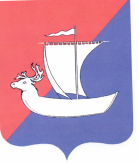 СОВЕТ ДЕПУТАТОВСЕЛЬСКОГО ПОСЕЛЕНИЯ «ПУСТОЗЕРСКИЙ СЕЛЬСОВЕТ»ЗАПОЛЯРНОГО РАЙОНАНЕНЕЦКОГО АВТОНОМНОГО ОКРУГАШестнадцатое   заседание 28- го созываРЕШЕНИЕот   07 июля 2023 года № 2  ОБ  УСТАНОВЛЕНИИ  НОРМЫ  ПРЕДОСТАВЛЕНИЯ  ПЛОЩАДИ  ЖИЛОГО  ПОМЕЩЕНИЯ  ПО ДОГОВОРУ  СОЦИАЛЬНОГО  НАЙМА  И  УЧЕТНОЙ  НОРМЫ  ПЛОЩАДИ  ЖИЛОГО  ПОМЕЩЕНИЯ НА ТЕРРИТОРИИ  СЕЛЬСКОГО ПОСЕЛЕНИЯ «ПУСТОЗЕРСКИЙ СЕЛЬСОВЕТ» ЗАПОЛЯРНОГО РАЙОНА  НЕНЕЦКОГО АВТОНОМНОГО ОКРУГАВ соответствии с частью 2 и 5 статьи 50 Жилищного кодекса Российской Федерации, Совет депутатов Сельского поселения «Пустозерский сельсовет» Заполярного района Ненецкого автономного округа РЕШИЛ:Установить на территории Сельского поселения «Пустозерский сельсовет» Заполярного района  Ненецкого автономного округа:1.1. Норму предоставления площади жилого помещения по договору социального найма:1) для одиноко проживающего гражданина - в размере не менее 28 квадратных метров  и не более 40 квадратных метров общей площади жилого помещения; 2)  для семей, состоящих из двух и более человек - в размере не менее 16 квадратных метров и не более 28 квадратных метров  общей площади жилого помещения на одного человека.1.2. Учетную норму площади жилого помещения, исходя из которой определяется уровень обеспеченности граждан общей площадью жилого помещения в целях их принятия на учет в качестве нуждающихся в жилых помещениях, в размере 12 квадратных метров общей площади на одного человека.Признать утратившим силу решения Совета депутатов муниципального образования «Пустозерский сельсовет» Ненецкого автономного округа от   20.06.2022 №4 «Об установлении нормы предоставления площади жилого помещения по договору социального найма и учетной  нормы площади жилого помещения  на территории Сельского поселения  «Пустозерский  сельсовет» Заполярного района Ненецкого  автономного округа».3. Настоящее решение вступает в силу после его официального опубликования (обнародования).Глава Сельского поселения «Пустозерский сельсовет» ЗР НАО                                                   С.М.МакароваСОВЕТ ДЕПУТАТОВСЕЛЬСКОГО ПОСЕЛЕНИЯ «ПУСТОЗЕРСКИЙ СЕЛЬСОВЕТ»ЗАПОЛЯРНОГО РАЙОНАНЕНЕЦКОГО АВТОНОМНОГО ОКРУГАШестнадцатое  заседание 28- го созываРЕШЕНИЕот  07  июля  2023 года № 4ОБ  УТВЕРЖДЕНИИ  ПОРЯДКА  ПРЕДОСТАВЛЕНИЯ  ЖИЛЫХ  ПОМЕЩЕНИЙ  СПЕЦИАЛИЗИРОВАННОГО  ЖИЛИЩНОГО  ФОНДА  СЕЛЬСКОГО ПОСЕЛЕНИЯ “ПУСТОЗЕРСКИЙ СЕЛЬСОВЕТ» ЗАПОЛЯРНОГО РАЙОНА  НЕНЕЦКОГО АВТОНОМНОГО ОКРУГАВ соответствии с Жилищным кодексом Российской Федерации, Федеральным законом от 06 октября 2003 г. № 131-ФЗ «Об общих принципах организации местного самоуправления в Российской Федерации», постановлением Правительства Российской Федерации от 26.01.2006 N42 "Об утверждении правил отнесения жилого помещения к специализированному жилищному фонду и типовых договоров найма специализированных жилых помещений", Совет депутатов Сельского поселения «Пустозерский сельсовет» Заполярного района Ненецкого автономного округа  РЕШИЛ:1. Утвердить прилагаемый Порядок предоставления жилых помещений специализированного жилищного фонда Сельского поселения «Пустозерский сельсовет» Заполярного района Ненецкого автономного округа.2.  Признать утратившим силу решение Совета депутатов муниципального образования "Пустозерский сельсовет" Ненецкого автономного округа от 27.12.2019 № 4 «Об утверждении Порядка предоставления жилых помещений специализированного жилищного фонда муниципального образования «Пустозерский сельсовет» Ненецкого автономного округа».3. Настоящее решение вступает в силу после его официального опубликования (обнародования).Глава Сельского поселения «Пустозерский сельсовет» ЗР НАО						              	С.М. МакароваПриложение к решению Совета депутатов Сельского поселения «Пустозерский сельсовет» ЗР НАО от  07.07.2023 №4Порядок предоставления жилых помещений специализированного жилищного фондаСельского поселения «Пустозерский сельсовет» ЗР НАО 1. Общие положения 1.1. Настоящий Порядок предоставления жилых помещений специализированного жилищного фонда Сельского поселения «Пустозерский сельсовет» ЗР НАО (далее – Порядок) разработан в соответствии с Жилищным кодексом Российской Федерации и устанавливает порядок и основания предоставления жилых помещений специализированного жилищного фонда Сельского поселения «Пустозерский сельсовет» ЗР НАО отдельным категориям граждан. Специализированные жилые помещения предоставляются по установленным Жилищным кодексом Российской Федерации основаниям гражданам, не обеспеченным жилыми помещениями на территории Сельского поселения «Пустозерский сельсовет» ЗР НАО.1.2. Виды жилых помещений, отнесенных к специализированному жилищному фонду, и их назначение установлены Жилищным кодексом Российской Федерации.1.3. К жилым помещениям специализированного жилищного фонда Сельского поселения «Пустозерский сельсовет» ЗР НАО (далее – специализированные жилые помещения) относятся:- служебные жилые помещения;- жилые помещения в общежитиях;- жилые помещения маневренного фонда.1.4. Включение жилого помещения в муниципальный специализированный жилищный фонд с отнесением такого помещения к определенному виду специализированного жилищного фонда и исключение из него осуществляются на основании постановления администрации Сельского поселения «Пустозерский сельсовет» ЗР НАО (далее - администрация) с учетом требований, установленных Правилами отнесения жилого помещения к специализированному жилищному фонду, утвержденными постановлением Правительства Российской Федерации от 26 января 2006 г. № 42.1.5. Использование жилых помещений в качестве специализированных жилых помещений допускается только после отнесения жилых помещений к определенному виду жилых помещений специализированного жилищного фонда.1.6. Отнесение жилых помещений к специализированному жилищному фонду не допускается, если жилые помещения заняты по договору социального найма, найма жилого помещения, находящегося в муниципальной собственности, жилищного фонда коммерческого использования, а также, если имеется обременение прав на это имущество.1.7. Жилые помещения, отнесенные к муниципальному специализированному жилищному фонду, должны быть пригодными для постоянного проживания граждан, отвечать установленным санитарным и техническим нормам и правилам, требованиям пожарной безопасности, экологическим и иным требованиям законодательства, быть благоустроенными применительно к условиям населенного пункта.1.8. Специализированные жилые помещения не подлежат отчуждению, передаче в аренду, в наем, за исключением передачи таких помещений по договорам найма, предусмотренным действующим законодательством.1.9. Учет граждан, нуждающихся в жилых помещениях муниципального специализированного жилищного фонда осуществляется администрацией путем ведения списка граждан, нуждающихся в предоставлении таких помещений. Учет ведется раздельно по видам специализированных жилых помещений.Включение в списки граждан и установление очередности на получение жилых помещений муниципального специализированного жилищного фонда осуществляются исходя из даты, указанной в заявлении гражданина о предоставлении такого помещения.1.10. В течение десяти календарных дней со дня получения и регистрации заявления администрация принимает решение о предоставлении либо об отказе в предоставлении специализированного жилого помещения, о чем в течение трех рабочих дней со дня принятия указанного решения письменно уведомляет гражданина. Отказ в предоставлении специализированного жилого помещения производится в случаях:1) отсутствия оснований для предоставления гражданину специализированного жилого помещения;2) отсутствия необходимых документов, предусмотренных п. 2.3, п.3.4, п.4.3 настоящего Порядка либо в представленных документах выявлены сведения, не соответствующие действительности.1.11. Предоставление специализированных жилых помещений осуществляется на основании решения органа исполнительной власти местного самоуправления. Решение о предоставлении гражданину специализированного жилого помещения является основанием для заключения договора найма специализированного жилого помещения. Договор заключается в письменной форме. Договор найма специализированного жилого помещения является основанием для вселения гражданина в специализированное жилое помещение. Формы типового договора найма специализированного жилого помещения утверждены Постановлением Правительства Российской Федерации от 26.01.2006 N 42 "Об утверждении правил отнесения жилого помещения к специализированному жилищному фонду и типовых договоров найма специализированных жилых помещений". В договоре найма специализированного жилого помещения указываются члены семьи нанимателя, в соответствии с требованиями ст.70 ЖК РФ, несущие солидарную ответственность по обязательствам, вытекающим из договора найма специализированного жилого помещения.Наниматель, проживающий в специализированном жилом помещении, обязан вносить плату за жилое помещение и коммунальные услуги в порядке и на условиях, определенных правовыми актами органов местного самоуправления, договором найма специализированного жилого помещения.1.12. Договор найма специализированного жилого помещения может быть расторгнут по требованию Наймодателя при неисполнении нанимателем и проживающими совместно с ним членами его семьи обязательств по договору найма специализированного жилого помещения, по соглашению сторон, по инициативе нанимателя, в судебном порядке, а также в иных случаях, предусмотренных действующим законодательством. 1.13. Специализированный жилищный фонд подлежит учету. Учет жилых помещений специализированного жилищного фонда, свободных жилых помещений, граждан, нуждающихся в специализированных жилых помещениях, а также контроль за сроками проживания граждан в жилых помещениях специализированного жилищного фонда осуществляется администрацией Сельского поселения «Пустозерский сельсовет» ЗР НАО. 2. Порядок предоставления служебных жилых помещений. 2.1. Служебные жилые помещения предоставляются гражданам в виде жилого дома, отдельной квартиры. При этом в многоквартирном доме в качестве служебных могут быть использованы все жилые помещения либо часть из них. Не допускается выделение под служебное жилое помещение комнат в квартирах, в которых проживает несколько нанимателей или собственников жилых помещений. Служебные жилые помещения предоставляются: - для одиноко проживающего гражданина - в размере не менее 28 квадратных метров  и не более 40 квадратных метров общей площади жилого помещения; -  для семей, состоящих из двух и более человек - в размере не менее 16 квадратных метров и не более 28 квадратных метров  общей площади жилого помещения на одного человека.2.2. Служебные жилые помещения предназначены для проживания граждан, не обеспеченных жилыми помещениями на территории Сельского поселения «Пустозерский сельсовет» ЗР НАО, в связи с характером их трудовых отношений с органом местного самоуправления, с муниципальными унитарными предприятиями, с муниципальными учреждениями либо в связи с избранием на выборные должности в органы местного самоуправления Сельского поселения «Пустозерский сельсовет» ЗР НАО, работающие на постоянной основе.2.3. Для принятия решения о предоставлении жилого помещения гражданин представляет в администрацию следующие документы:- заявление на имя главы Сельского поселения «Пустозерский сельсовет» ЗР НАО о предоставлении служебного жилого помещения;- документы, удостоверяющие личность гражданина и членов его семьи.- документы, подтверждающие родственные отношения гражданина и лиц, указанных в качестве членов его семьи (свидетельство о заключении брака, свидетельство о рождении детей и др.)- ходатайство работодателя, с которым работник состоит в трудовых отношениях, о предоставлении служебного жилого помещения;- копию приказа, трудового договора о приеме на работу, заверенные надлежащим образом;- копии документов, подтверждающих избрание на выборную должность в органы местного самоуправления, заверенные надлежащим образом;- сведения из территориального органа, осуществляющего государственную регистрацию прав, о зарегистрированных правах собственности у гражданина либо их отсутствии, переходе прав собственности на всех членов семьи;2.4. По результатам рассмотрения заявления гражданина администрация в течение десяти рабочих дней принимает решение о предоставлении служебного жилого помещения, либо об отказе в предоставлении жилого помещения, о чем в течение трех рабочих дней со дня принятия указанного решения письменно уведомляет гражданина.2.5. Постановление администрации Сельского поселения о предоставлении служебного жилого помещения является основанием для заключения администрацией договора найма служебного жилого помещения с гражданином в соответствии с требованиями Жилищного кодекса Российской Федерации.Срок договора найма служебного жилого помещения определяется продолжительностью трудовых отношений, прохождения службы либо сроком нахождения на выборной должности.2.6. После окончания действия договора Наниматель вместе с членами семьи обязан освободить служебное жилое помещение и сдать его по акту Наймодателю в 10-дневный срок.3. Порядок предоставления жилых помещений в общежитиях.3.1. К общежитиям относятся специально построенные или переоборудованные для этих целей дома либо части домов. Жилые помещения в общежитиях укомплектованы мебелью и другими необходимыми для проживания граждан предметами.3.2. Жилые помещения в общежитиях предоставляются гражданам на период трудовых отношений, прохождения службы или обучения.3.3. Жилые помещения в общежитиях предоставляются из расчета не менее 6 кв. м жилой площади на одного человека.3.4. Для принятия решения о предоставлении жилого помещения гражданин представляет в администрацию следующие документы:- заявление гражданина на имя главы Сельского поселения «Пустозерский сельсовет» ЗР НАО о предоставлении жилого помещения в общежитии;-  документы, удостоверяющие личность гражданина и членов его семьи;- документы, подтверждающие родственные отношения гражданина и лиц, указанных в качестве членов его семьи (свидетельство о заключении брака, свидетельство о рождении детей и др.)- ходатайство руководителя о предоставлении жилого помещения в общежитии;- справку с места работы, службы или учебы;- сведения из территориального органа, осуществляющего государственную регистрацию прав, о зарегистрированных правах собственности у субъекта либо их отсутствии, переходе прав собственности на всех членов семьи;3.5. По результатам рассмотрения заявления гражданина администрация в течение десяти рабочих дней принимает решение о предоставлении жилого помещения в общежитиях либо об отказе в предоставлении жилого помещения, о чем в течение трех рабочих дней со дня принятия указанного решения письменно уведомляет гражданина.3.6. Постановление администрации Сельского поселения о предоставлении жилого помещения в общежитии является основанием для заключения администрацией договора найма жилого помещения в общежитии с гражданином в соответствии с требованиями Жилищного кодекса Российской Федерации.Договор найма жилого помещения в общежитии заключается на период трудовых отношений, прохождения службы или обучения. 3.7. После окончания действия договора Наниматель вместе с членами семьи обязан освободить жилое помещение в общежитии и сдать его по акту Наймодателю в 10-дневный срок.4. Порядок предоставления жилых помещений маневренного фонда4.1. Маневренный жилищный фонд может состоять из многоквартирных домов, а также квартир и иных жилых помещений. Жилые помещения маневренного фонда предоставляются из расчета не менее 6 кв. м жилой площади на одного человека.  4.2. Жилые помещения маневренного фонда предоставляются для временного проживания:- граждан в связи с капитальным ремонтом или реконструкцией дома, в котором находятся жилые помещения, занимаемые ими по договорам социального найма (на период проведения ремонта);- граждан, утративших жилые помещения в результате обращения взыскания на эти жилые помещения, которые были приобретены за счет кредита банка или иной кредитной организации либо средств целевого займа, предоставленного юридическим лицом на приобретение жилого помещения и заложены в обеспечение возврата кредита или целевого займа, если на момент обращения взыскания такие жилые помещения являются для них единственными;- граждан, у которых единственные жилые помещения стали непригодными для проживания в результате чрезвычайных обстоятельств;-  граждан, у которых жилые помещения стали непригодными для проживания в результате признания многоквартирного дома аварийным и подлежащим сносу или реконструкции. -   в иных случаях, предусмотренных действующим законодательством.Жилые помещения по договорам найма жилого помещения маневренного фонда предоставляются гражданам - собственникам жилых помещений в доме, в отношении которого принято решение о проведении капитального ремонта или реконструкции, в случае если жилые помещения, в которых они проживают, являются для них единственными. Заселение жилых помещений маневренного фонда производится без расторжения при этом договоров найма на ремонтируемые жилые помещения и снятия с регистрационного учета по месту постоянного жительства.4.3. Для принятия решения о предоставлении жилого помещения гражданин представляет в администрацию следующие документы:- заявление на имя главы Сельского поселения «Пустозерский сельсовет» ЗР НАО о предоставлении жилого помещения маневренного фонда;-  документы, удостоверяющие личность гражданина и членов его семьи;- документы, подтверждающие родственные отношения гражданина и лиц, указанных в качестве членов его семьи (свидетельство о заключении брака, свидетельство о рождении детей и др.);- сведения из территориального органа, осуществляющего государственную регистрацию прав, о зарегистрированных правах собственности у гражданина либо их отсутствии, переходе прав собственности на всех членов семьи;- документы, подтверждающие конкретные основания предоставления жилых помещений в муниципальном маневренном жилищном фонде (копию решения о капитальном ремонте или реконструкции дома, решения суда об обращении взыскания на жилое помещение, справки о факте чрезвычайной ситуации, приведшей к разрушению жилого помещения, копию документа, подтверждающего непригодность для проживания жилого помещения и иные документы).4.4. По результатам рассмотрения заявления администрация в течение 10 рабочих дней принимает решение о предоставлении жилого помещения в маневренном фонде либо об отказе в предоставлении жилого помещения, о чем в течение трех рабочих дней со дня принятия указанного решения письменно уведомляет гражданина.4.5. Постановление администрации Сельского поселения о предоставлении жилого помещения маневренного фонда является основанием для заключения администрацией договора найма жилого помещения маневренного фонда с гражданином в соответствии с требованиями Жилищного кодекса Российской Федерации.Договор найма жилого помещения маневренного фонда заключается на период, установленный в соответствие со статьей 106 Жилищного кодекса Российской Федерации.4.6. После окончания действия договора Наниматель вместе с членами семьи обязан освободить жилое помещение маневренного фонда и сдать его по акту Наймодателю в 10-дневный срок.СОВЕТ ДЕПУТАТОВСЕЛЬСКОГО ПОСЕЛЕНИЯ «ПУСТОЗЕРСКИЙ СЕЛЬСОВЕТ»ЗАПОЛЯРНОГО РАЙОНАНЕНЕЦКОГО АВТОНОМНОГО ОКРУГАШестнадцатое  заседание 28- го созываРЕШЕНИЕот  07   июля  2023 года № 5ОБ  УТВЕРЖДЕНИИ  ПОЛОЖЕНИЯ  О  ГАРАНТИЯХ  И  КОМПЕСАЦИЯХ  ЛИЦАМ, РАБОТАЮЩИМ  В ОРГАНАХ  МЕСТНОГО  САМОУПРАВЛЕНИЯ  СЕЛЬСКОГО ПОСЕЛЕНИЯ «ПУСТОЗЕРСКИЙ СЕЛЬСОВЕТ» ЗАПОЛЯРНОГО РАЙОНА  НЕНЕЦКОГО АВТОНОМНОГО ОКРУГАРуководствуясь Трудовым кодексом Российской Федерации, Законом  Российской Федерации от 19.02.1993 N 4520-1 "О государственных гарантиях и компенсациях для лиц, работающих и проживающих в районах Крайнего Севера и приравненных к ним местностях",  Совет депутатов Сельского поселения «Пустозерский  сельсовет» Заполярного района Ненецкого автономного округа РЕШИЛ:1.   Утвердить прилагаемое Положение о гарантиях и компенсациях лицам, работающим в органах местного самоуправления  Сельского поселения «Пустозерский  сельсовет» Заполярного района Ненецкого автономного округа.      2. Признать утратившим силу решение Совета депутатов муниципального образования «Пустозерский сельсовет» Ненецкого автономного округа от 20.06.2017 №6 «Об утверждении  Положения о гарантиях и компенсациях лицам, работающим в органах местного самоуправления  муниципального образования «Пустозерский сельсовет» Ненецкого автономного округа» (в редакции решений от 28.06.2017 №3,  от 27.04.2018 №5, от 28.05.2018 №6, от 27.12.2018 №4, от 30.09.2019 №10)3. Настоящее Решение вступает в силу после его официального опубликования (обнародования).Глава Сельского поселения                                                       «Пустозерский сельсовет» ЗР НАО                                   С.М.МакароваУтверждено Решением  Совета депутатовСельского поселения «Пустозерский сельсовет» ЗР НАОот 07.07.2023  № 5Положение о гарантиях и компенсациях лицам, работающим в органах местного самоуправления  Сельского поселения «Пустозерский  сельсовет» Заполярного района Ненецкого автономного округа Общие положения.Настоящее Положение  устанавливает  гарантии и компенсации для лиц, работающих в органах местного самоуправления  Сельского поселения «Пустозерский сельсовет» Заполярного района Ненецкого автономного округа. В соответствии с настоящим Положением  к лицам,  работающим в органах местного самоуправления Сельского поселения «Пустозерский сельсовет» Заполярного района Ненецкого автономного округа  (далее – работники) относятся муниципальные служащие органов местного самоуправления Сельского поселения «Пустозерский сельсовет» Заполярного района Ненецкого автономного округа, лица, исполняющие обязанности по техническому обеспечению деятельности органов местного самоуправления, не замещают должности муниципальной службы и не являются муниципальными служащими. Действие настоящего Положения не распространяется на главу Сельского поселения «Пустозерский сельсовет» Заполярного района Ненецкого автономного округа.Гарантии работникам органов местного самоуправления Сельского поселения «Пустозерский сельсовет» Заполярного района Ненецкого автономного округа 2.1. Работникам гарантируется выплата районного  коэффициента в размере 1,8  и процентной надбавки к заработной плате за стаж работы в районах Крайнего Севера в размере, установленном действующим федеральным законодательством.Работникам до 30 лет, процентная надбавка к заработной плате за стаж работы в районах Крайнего Севера и приравненных к ним местностях выплачивается в полном размере с первого дня работы в органах местного самоуправления Сельского поселения «Пустозерский сельсовет» Заполярного района Ненецкого автономного округа, если они прожили в Ненецком автономном округе не менее пяти лет.  Для женщин, работающих в органах местного самоуправления Сельского поселения «Пустозерский сельсовет» Заполярного района Ненецкого автономного округа, устанавливается 36-часовая рабочая неделя, если меньшая продолжительность рабочей недели не предусмотрена для отдельных категорий женщин законодательными актами Российской Федерации.При этом заработная плата выплачивается в том же размере, что и при полной рабочей неделе.2.4. Работникам, выплачивается доплата к пособию по временной нетрудоспособности, к пособию по беременности и родам.Доплата к пособию по временной нетрудоспособности, к пособию по беременности и родам выплачивается за весь период временной нетрудоспособности, отпуска по беременности и родам в размере разницы между средним заработком работника, определяемым в порядке, установленном статьей 139 Трудового кодекса Российской Федерации, и размером пособия, установленного Федеральным законом от 29 декабря 2006 года N 255-ФЗ "Об обязательном социальном страховании на случай временной нетрудоспособности и в связи с материнством.Доплата к пособию по временной нетрудоспособности не выплачивается в случаях наличия в листке нетрудоспособности:отметки о нарушении лицом без уважительных причин в период временной нетрудоспособности режима, предписанного лечащим врачом (в части несоблюдения предписанного режима, самовольного ухода из стационара или выезда на лечение в другой административный район без разрешения лечащего врача) и (или) о неявке лица без уважительных причин в назначенный срок на врачебный осмотр или на проведение медико-социальной экспертизы (в части несвоевременной явки на приём к врачу или несвоевременной явки в учреждение медико-социальной экспертизы) – со дня, когда было допущено нарушение;отметки о том, что заболевание или травма наступили вследствие алкогольного, наркотического, токсического опьянения или действий, связанных с таким опьянением – за весь период временной нетрудоспособности.Доплата к пособию по временной нетрудоспособности и к пособию по беременности и родам выплачивается работодателем за счет средств местного бюджета.».2.4.1.  Подпункт 2.4 настоящего Положения не распространяется на муниципальных служащих органов местного самоуправления Сельского поселения «Пустозерский сельсовет» Заполярного района Ненецкого автономного округа. Доплата к пособию по временной нетрудоспособности, к пособию по беременности и родам муниципальным служащим органов местного самоуправления Сельского поселения «Пустозерский сельсовет» Заполярного района Ненецкого автономного округа устанавливается Уставом Сельского поселения «Пустозерский сельсовет» Заполярного района Ненецкого автономного округа в соответствии с Законом Ненецкого автономного округа от 24.10.2007 N 140-ОЗ "О муниципальной службе в Ненецком автономном округе".Работникам, заключившим трудовые договоры о работе в органах местного самоуправления  Сельского поселения «Пустозерский сельсовет» Заполярного района Ненецкого автономного округа и прибывшим в соответствии с этими договорами из других регионов Российской Федерации, за счет средств работодателя предоставляются следующие гарантии и компенсации:единовременное пособие в размере двух должностных окладов (месячных тарифных ставок) и единовременное пособие на каждого прибывающего с ним члена его семьи в размере половины должностного оклада (половины месячной тарифной ставки) работника;оплата стоимости проезда работника и членов его семьи в пределах территории Российской Федерации по фактическим расходам, а также стоимости провоза багажа не свыше пяти тонн на семью по фактическим расходам, но не более пятидесяти тысяч рублей;оплачиваемый отпуск продолжительностью семь календарных дней для обустройства на новом месте.Право на оплату стоимости проезда и стоимости провоза багажа членов семьи сохраняется в течение одного года со дня заключения работником трудового договора с органом местного самоуправления.Работнику, и членам его семьи в случае переезда к новому месту жительства в другую местность в связи с расторжением трудового договора по любым основаниям (в том числе в случае смерти работника), за исключением увольнения за виновные действия, оплачивается стоимость проезда по фактическим расходам и стоимость провоза багажа из расчета не свыше пяти тонн на семью по фактическим расходам, но не более пятидесяти тысяч рублей.Гарантии и компенсации, предусмотренные настоящим пунктом, предоставляются работнику, только по основному месту работы и не распространяются на лиц, заключивших срочные трудовые договоры на срок, не превышающий трех лет.В целях настоящего пункта под багажом понимаются вещи и иной груз, предназначенный для личных, семейных, домашних и иных нужд, не связанных с осуществлением предпринимательской деятельности.3. Компенсация расходов на оплату стоимости проезда и провоза багажа к месту использования отпуска и обратно работникам органов Сельского поселения «Пустозерский сельсовет» Заполярного района Ненецкого автономного округа.3.1. Работникам и неработающим членам их семей один раз в два года производится компенсация за счет бюджетных ассигнований местного бюджета, расходов на оплату стоимости проезда в пределах территории Российской Федерации к месту использования отпуска (в том числе отпуска по беременности и родам, отпуска по уходу за ребенком до достижения им возраста трех лет, отпуска без сохранения заработной платы, учебного отпуска), каникул, отдыха (далее - отпуск) и обратно любым видом транспорта (за исключением такси), в том числе личным, а также провоза багажа (далее - компенсация расходов).Компенсация расходов предоставляется работнику при использовании им и (или) неработающими членами его семьи отпуска в месте, расположенном как на территории Российской Федерации, так и за ее пределами.3.2.  К неработающим членам семьи работника относятся неработающие муж (жена), не получающие страховую пенсию по старости (инвалидности) (далее - муж (жена) работника), несовершеннолетние дети, дети, находящиеся под опекой (попечительством), в приемной семье, дети, достигшие возраста 18 лет, обучающиеся в общеобразовательных организациях, расположенных в районах Крайнего Севера и приравненных к ним местностях, по образовательным программам основного общего, среднего общего образования, дети, достигшие возраста 18 лет, в течение трех месяцев после окончания указанных общеобразовательных организаций, а также дети старше 18 лет, получающие среднее профессиональное или высшее образование по очной форме обучения в образовательных организациях, расположенных в районах Крайнего Севера и приравненных к ним местностях, до достижения ими возраста 23 лет (далее - неработающие члены семьи) (далее - дети работника).3.3.  Право работника на компенсацию расходов наступает после начала двухлетнего периода, дающего работнику право на компенсацию расходов, и действует до наступления права на компенсацию расходов в следующем двухлетнем периоде. Работнику, имеющему право на компенсацию расходов в наступившем двухлетнем периоде, компенсация расходов за предыдущий двухлетний период не производится.Начало двухлетнего периода, дающего работнику право на компенсацию расходов, определяется датой, с которой работник приступил к исполнению трудовых обязанностей, определенной заключенным с ним трудовым договором.В случае выезда работника (неработающих членов семьи работника) из места жительства к месту использования отпуска до окончания двухлетнего периода, дающего право на компенсацию расходов, а возвращения обратно после начала следующего двухлетнего периода, право на компенсацию расходов считается реализованным за тот двухлетний период, в котором работник (неработающие члены семьи работника) выехал к месту использования отпуска. Данное правило применяется при условии, если работник в течение трех рабочих дней со дня приступления к исполнению трудовых обязанностей после выхода из отпуска или со дня возвращения неработающих членов его семьи в место жительства обратился к работодателю с заявлением о компенсации расходов с предоставлением отчета о произведенных расходах, приложением всех необходимых к нему документов. Продление срока представления авансового отчета или документов к нему осуществляется в порядке, предусмотренном абзацем третьим пункта 3.16 настоящей части.Право на компенсацию расходов неработающих членов семьи работника возникает с даты возникновения такого права у работника. При этом компенсация расходов неработающих членов семьи работника производится независимо от времени и места использования отпуска работником.3.4. Расходы, подлежащие компенсации в соответствии с настоящим Положением, включают в себя:1) оплату стоимости проезда работника и (или) неработающих членов его семьи к месту использования отпуска и (или) обратно к месту жительства, подтвержденной документами, содержащими информацию о такой стоимости, но в пределах стоимости проезда:железнодорожным транспортом - в купейном вагоне скорого фирменного поезда;водным транспортом - в каюте V группы морского судна регулярных транспортных линий и линий с комплексным обслуживанием пассажиров, в каюте II категории речного судна всех линий сообщения, в каюте I категории судна паромной переправы либо без предъявления требования к категории каюты при осуществлении проезда по транзитным и местным видам маршрутов на внутреннем водном транспорте из города Нарьян-Мара и (или) обратно;воздушным транспортом - в салоне экономического класса;автомобильным транспортом - в автомобильном транспорте общего пользования (кроме такси), при его отсутствии - в автобусах с мягкими откидными сиденьями;2) оплату стоимости услуг по оформлению проездных документов, а также оплату стоимости предоставленных в транспортных средствах постельных принадлежностей при наличии документов, подтверждающих понесенные расходы;3) оплату стоимости справок, предусмотренных пунктами 3.8 и 3.9 настоящей части, при наличии документов, подтверждающих понесенные расходы;4) оплату стоимости проезда автомобильным транспортом общего пользования (кроме такси) к железнодорожной станции, пристани, аэропорту или автовокзалу, находящемуся в другом населенном пункте, при наличии документов (билетов), подтверждающих понесенные расходы;5) оплату стоимости проезда электропоездом "Аэроэкспресс" (экономического класса) к железнодорожной станции или аэропорту при наличии документов (билетов), подтверждающих понесенные расходы;6) оплату стоимости израсходованного топлива при осуществлении работником и (или) неработающими членами его семьи проезда к месту использования отпуска и (или) обратно на личном транспорте, а также стоимости провоза личного транспорта, работника и (или) неработающих членов его семьи на водном транспорте (в размере, определяемом в соответствии с требованиями пунктов 3.5., 3.11. настоящей части);7) оплату стоимости провоза багажа к месту использования отпуска и обратно сверх установленной на соответствующем виде транспорта нормы бесплатного провоза багажа (сверхнормативного, негабаритного, тяжеловесного и иного вида багажа) в сумме, не превышающей 4000 рублей на работника и на каждого неработающего члена семьи работника, подтвержденной документами, содержащими информацию о такой стоимости (за исключением случая, предусмотренного абзацем пятым пункта 3.5. настоящей части).3.5. Компенсация расходов производится в сумме, не превышающей расходов, перечисленных в пункте 3.4  настоящей части, произведенных в целях оплаты проезда работника и (или) неработающих членов его семьи к месту использования отпуска и обратно, исходя из стоимости проезда по прямому (кратчайшему) маршруту.Под прямым (кратчайшим) маршрутом для целей настоящего Положения, за исключением случаев осуществления работником проезда к месту использования отпуска и обратно личным транспортом, понимается прямое беспересадочное сообщение либо маршрут с наименьшим количеством пересадок.При осуществлении работником проезда к месту использования отпуска и обратно личным транспортом прямым (кратчайшим) маршрутом признается наименьшее расстояние от места жительства работника до места использования отпуска и обратно по существующей транспортной схеме.При использовании отпуска за пределами территории Российской Федерации компенсация расходов производится исходя из стоимости проезда по прямому (кратчайшему) маршруту до ближайших к месту пересечения государственной границы Российской Федерации железнодорожной станции, аэропорта, автовокзала (автостанции), морского (речного) порта, пункта пропуска через государственную границу Российской Федерации в зависимости от вида используемого транспорта, а также в обратном направлении.При следовании к месту использования отпуска за пределы Российской Федерации и обратно воздушным транспортом без пересадки в ближайшем к месту пересечения государственной границы Российской Федерации аэропорте прямой (кратчайший) маршрут определяется до аэропорта на территории Российской Федерации, ближайшего к месту пересечения государственной границы Российской Федерации по направлению к месту использования отпуска и обратно в соответствии с Приложением 1 к настоящему Положению.Во всех случаях компенсации расходов в соответствии с настоящим Положением, за исключением случаев, предусмотренных абзацем седьмым настоящего пункта и пунктом 3.6. настоящей части, максимальный размер компенсации расходов (без учета расходов, указанных в подпунктах 3 и 7 пункта 3.4. настоящей части) не может превышать сорока пяти тысяч рублей на работника и на каждого неработающего члена семьи работника (далее - максимальный размер компенсации расходов).При следовании работника и (или) неработающих членов его семьи, проживающих в сельских населенных пунктах Ненецкого автономного округа, к месту использования отпуска и обратно через г. Нарьян-Мар, компенсация расходов на оплату стоимости проезда и провоза багажа из сельского населенного пункта до г. Нарьян-Мара и обратно производится по фактически произведенным на эти цели расходам, а из г. Нарьян-Мара до места использования отпуска и обратно в размерах, не превышающих максимального размера компенсации расходов и размера компенсации расходов на оплату стоимости провоза багажа, предусмотренного подпунктом 7 пункта 3.4. настоящей части.Компенсация расходов по проезду к месту использования отпуска детей работника, проживающих (обучающихся) в районах Крайнего Севера и приравненных к ним местностях за пределами Ненецкого автономного округа, осуществляется как из места их жительства (обучения), так и из места жительства работника, при этом возвращение детей работника из места использования отпуска может быть осуществлено в любое из указанных в настоящем абзаце место жительства.3.6 . Для работников, в составе семьи которых имеются неработающие члены семьи, устанавливается право на использование общей суммы компенсации расходов на оплату стоимости проезда к месту использования отпуска и обратно (далее - общая сумма компенсации расходов).В соответствии с настоящим пунктом работнику компенсируются предусмотренные настоящим Положением расходы, фактически произведенные в целях оплаты стоимости проезда работника и (или) неработающих членов его семьи к месту использования отпуска и обратно, в общей сумме, не превышающей произведения максимального размера компенсации расходов на число лиц, в отношении которых работником реализовано право на компенсацию расходов в текущем двухлетнем периоде.Работник реализует свое право на использование общей суммы компенсации расходов после возвращения последнего из лиц, в отношении которых работник планирует реализовать предусмотренное настоящим пунктом право, путем подачи работодателю соответствующего заявления.В заявлении работник указывает лиц, в отношении которых он намерен реализовать право на использование общей суммы компенсации.На основании заявления работника работодателем принимается решение о предоставлении работнику компенсации расходов в размере общей суммы компенсации расходов. Решение работодателя оформляется в письменной форме с указанием лиц, в отношении которых работник намерен реализовать предусмотренное настоящим пунктом право.3.7. В случае если представленные работником и (или) неработающими членами его семьи документы подтверждают произведенные расходы на проезд по более высокой категории проезда, чем установлено подпунктами 1, 4 пункта 3.4.  настоящей части, компенсация расходов производится на основании справки о стоимости проезда в соответствии с установленной подпунктами 1, 4  пункта 3.4. настоящей части категорией проезда, выданной работнику и (или) неработающим членам его семьи соответствующей транспортной организацией, осуществляющей их перевозку, или ее уполномоченным агентом, либо агентством, осуществляющим продажу билетов (далее - транспортная организация), на дату приобретения проездного документа.Расходы на получение такой справки работнику не компенсируются.3.8. В случае если стоимость проезда работника и (или) неработающих членов его семьи к месту использования отпуска и обратно включена в стоимость приобретенного туристского продукта, компенсация расходов производится на основании справки соответствующей туристической (транспортной) организации о стоимости проезда, включенной в стоимость туристской путевки, договора с туроператором или турагентом и документов, подтверждающих оплату туристского продукта (туристская путевка, оформленная на бланке строгой отчетности, изготовленном типографским способом, или кассовый чек либо их копии, заверенные выдавшей соответствующий документ туристической (транспортной) организацией или бухгалтерией по месту работы работника в случае, если он представил копию документа вместе с ее оригиналом). В случаях, предусмотренных абзацем шестым пункта 3.9 настоящей части, работник также предоставляет справку транспортной организации о стоимости проезда по прямому (кратчайшему) маршруту.3.9. При следовании к месту использования отпуска и обратно работник и (или) неработающие члены его семьи имеют право останавливаться в населенных пунктах по пути следования к месту использования отпуска и обратно на любое количество дней.При проведении работником и (или) неработающими членами его семьи отпуска в нескольких местах компенсации расходов подлежит стоимость проезда только к одному из этих мест (по выбору работника и (или) неработающих членов его семьи), включая стоимость обратного проезда от того же места к месту жительства работника и (или) неработающих членов его семьи.При следовании работника и (или) неработающих членов его семьи к месту использования отпуска из г. Нарьян-Мар и (или) обратно через города Архангельск, Москва, Санкт-Петербург, Киров, Усинск, Казань, Уфа, Екатеринбург или Сыктывкар, для целей настоящего Положения эти города признаются равноудаленными от г. Нарьян-Мар, а следование через них не признается отклонением от прямого (кратчайшего) маршрута следования к месту использования отпуска и (или) обратно.При этом проезд работника и (или) неработающих членов его семьи по маршруту г. Нарьян-Мар - г. Москва или г. Нарьян-Мар - г. Санкт-Петербург и обратно через г. Архангельск также не признается отклонением от прямого (кратчайшего) маршрута следования к месту использования отпуска и обратно.При следовании работника и (или) неработающих членов его семьи к месту использования отпуска из сельских населенных пунктов Ненецкого автономного округа и (или) обратно через города Нарьян-Мар, Архангельск, Инта, Воркута, Усинск или Мезень, следование через них не признается отклонением от прямого (кратчайшего) маршрута следования к месту использования отпуска и (или) обратно.При следовании работника и (или) неработающих членов его семьи к месту использования отпуска и обратно не по прямому (кратчайшему) маршруту, а также в случаях, предусмотренных абзацами четвертым и пятым пункта 3.5. настоящего Положения, компенсация расходов производится на основании представленной работником справки транспортной организации о стоимости проезда по прямому (кратчайшему) маршруту и обратно, исходя из минимальной стоимости такого проезда, но не более фактически произведенных на эти цели расходов, подтвержденных представленными работником и (или) неработающими членами его семьи документами.Положения настоящего пункта не применяются в случае использования работником и (или) неработающими членами его семьи для целей проезда к месту использования отпуска и (или) обратно личного транспорта.3.10. При предъявлении работником и (или) членами его семьи документов, содержащих информацию о стоимости проезда работника и (или) неработающих членов его семьи к месту использования отпуска и обратно (с учетом взимаемых при продаже проездных документов обязательных платежей), указанной в иностранной валюте, компенсации расходов в данной части подлежат расходы, размер которых определяется, исходя из курса соответствующей иностранной валюты, установленного Центральным банком Российской Федерации на день приобретения указанных документов.3.11. Работник и (или) неработающие члены его семьи вправе осуществить проезд к месту использования отпуска и (или) обратно на личном транспорте. При этом под личным транспортом понимается транспортное средство категории "А" (мотоцикл) или категории "В" (автомобиль, разрешенная максимальная масса которого не превышает 3500 килограмм и количество оборудованных для сидения мест которого, помимо места водителя, не превышает восьми единиц) независимо от его принадлежности.Компенсация расходов при следовании работника и (или) неработающих членов его семьи к месту использования отпуска и (или) обратно личным транспортом производится по наименьшей стоимости такого проезда по прямому (кратчайшему) маршруту и (или) обратно.При этом работник и (или) неработающие члены его семьи имеют право останавливаться в населенных пунктах по пути следования к месту использования отпуска и (или) обратно на любое количество дней. Компенсации расходов в таком случае подлежит стоимость проезда только к одному из мест использования отпуска (по выбору работника) и (или) обратно.Компенсация расходов при проезде работника и (или) неработающих членов его семьи к месту использования отпуска и (или) обратно личным транспортом производится при документальном подтверждении пребывания работника и (или) неработающих членов его семьи в месте использования отпуска.Для подтверждения факта пребывания работника и (или) неработающих членов его семьи в месте проведения отпуска может быть использовано отпускное удостоверение, выданное работодателем. Форма отпускного удостоверения установлена в Приложении 2 к настоящему Положению. Отметки о прибытии и выбытии в отпускном удостоверении подтверждаются подписью представителя администрации гостиницы, санатория, пансионата, дома отдыха, туристической базы или иного подобного учреждения, либо подписью представителя органа местного самоуправления, органа государственной власти, органа внутренних дел, функционирующего по месту использования отпуска, удостоверенной соответствующей печатью (штампом).Для подтверждения факта использования работником и (или) неработающими членами его семьи отпуска за пределами территории Российской Федерации с целью предоставления работнику компенсации расходов в отношении указанных лиц предъявлению подлежат копии заграничных паспортов таких лиц или отпускные удостоверения с отметками органа пограничного контроля (пункта пропуска через государственную границу Российской Федерации) либо иные документы, содержащие сведения о месте пересечения государственной границы Российской Федерации, или подтверждающие факт нахождения указанных лиц на территории иностранного государства.Компенсация расходов при проезде работника и (или) неработающих членов его семьи к месту использования отпуска и (или) обратно личным транспортом производится в сумме, не превышающей расходов, произведенных на оплату стоимости израсходованного топлива в соответствии с представленными платежными документами (чеками автозаправочных станций). При этом при определении размера компенсации расходов стоимость израсходованного топлива определяется как произведение средневзвешенной цены за 1 литр топлива, рассчитанной из стоимости топлива, указанной в чеках автозаправочных станций, и количества топлива, рассчитанного на основе нормы расхода топлива, установленной для соответствующего транспортного средства, исходя из расстояния по прямому (кратчайшему) маршруту и обратно.В случае если на отдельных участках пути следования к месту использования отпуска и (или) обратно отсутствует наземное сообщение, при проезде к месту использования отпуска и (или) обратно на личном транспорте помимо расходов на оплату стоимости израсходованного топлива компенсации подлежат также стоимость провоза личного транспорта на водном транспорте до пункта остановки водного транспорта, из которого возможно дальнейшее следование работника на личном транспорте к месту использования отпуска и (или) обратно (ближайшей сухопутно-транспортной сети), и стоимость проезда на водном транспорте самого работника (или работника и следующих вместе с ним неработающих членов его семьи). Компенсация расходов производится на основании документов, подтверждающих стоимость провоза личного транспорта, проезда работника (или работника и следующих вместе с ним неработающих членов его семьи) на водном транспорте.В случае реализации работником права на компенсацию расходов при одновременном и совместном следовании неработающих членов семьи работника либо работника и неработающих членов его семьи на личном транспорте к месту использования отпуска и (или) обратно, все расходы, связанные с осуществлением такого проезда и провоза личного транспорта, учитываются в рамках предоставляемой работнику компенсации расходов в равных долях на каждого из совместно следующих членов семьи работника (включая самого работника) в пределах максимальных размеров компенсации расходов, установленных  абзацем шестым  пункта3.5. настоящей части, независимо от того, на кого из указанных лиц оформлены соответствующие платежные и перевозочные документы.3.12. Если при проезде к месту использования отпуска и (или) обратно работником и (или) неработающими членами его семьи использовались разные виды транспорта, расходы на такой проезд, подлежащие компенсации в соответствии с настоящим Положением, суммируются.3.13. Компенсация расходов осуществляется работодателем на основании письменного заявления работника о компенсации расходов на оплату стоимости проезда и провоза багажа к месту использования отпуска и обратно (далее - заявление).В случае, предусмотренном абзацем четвертым пункта 3.3. настоящей части, к заявлению прилагается справка с предыдущего места работы (службы).На основании заявления работника работодателем принимается решение о предоставлении работнику компенсации расходов, которое оформляется в письменной форме.При необходимости авансирования расходов на оплату стоимости проезда к месту использования отпуска и обратно такое заявление с указанием необходимой на осуществление указанных расходов суммы предоставляется работником не позднее чем за 14 календарных дней до начала отпуска работника или до даты выезда неработающих членов семьи работника из места жительства к месту использования отпуска.В заявлении указываются:1) фамилия, имя, отчество каждого неработающего члена семьи работника, в отношении которого работником планируется реализовать право на компенсацию расходов, с приложением: копий документов, подтверждающих степень их родства (свидетельства о заключении брака, свидетельства о рождении), или копии документа об опеке (попечительстве) или копии договора о передаче ребенка на воспитание в семью; справки образовательной организации, расположенной в районах Крайнего Севера и приравненных к ним местностях, об обучении детей старше 18 лет; документов, подтверждающих факт проживания неработающего члена семьи работника в районах Крайнего Севера и приравненных к ним местностях (копии свидетельства о регистрации по месту жительства или месту временного пребывания либо копии паспорта с отметкой о регистрации по месту жительства, а также справки о посещении несовершеннолетним ребенком образовательного учреждения, реализующего основную общеобразовательную программу дошкольного, начального общего, основного общего или среднего общего образования, или другие документы, подтверждающие фактическое проживание неработающего члена семьи работника в районах Крайнего Севера и приравненных к ним местностях); справки налогового органа, подтверждающей отсутствие регистрации неработающего совершеннолетнего члена семьи работника в качестве индивидуального предпринимателя, в том числе полученной на официальном сайте Федеральной налоговой службы (www.nalog.ru) с приложением документа, содержащего сведения об ИНН такого члена семьи; копии трудовой книжки неработающего члена семьи работника, достигшего возраста 14 лет (при наличии); справки территориального Пенсионного фонда Российской Федерации, подтверждающей, что муж (жена) работника не получают страховую пенсию по старости (инвалидности);2) дата рождения каждого неработающего члена семьи работника;3) место использования отпуска;4) виды транспортных средств, используемых при следовании к месту использования отпуска и обратно;5) маршрут следования;6) стоимость проезда;7) намерение реализовать право на использование общей суммы компенсации расходов (при выборе работником предусмотренного пунктом 3.6.  настоящей части вида компенсации расходов).3.14. Авансирование расходов на оплату стоимости проезда к месту использования отпуска и обратно производится работодателем, исходя из примерной стоимости проезда, указанной работником в заявлении, не ранее чем за девяносто календарных дней и не позднее чем за три рабочих дня до отъезда работника в отпуск или выезда неработающих членов семьи работника из места жительства.3.15. Расчет размера компенсации расходов осуществляется на основании представленного работником авансового отчета о произведенных расходах с приложением необходимых проездных и перевозочных документов (билетов, маршрут/квитанций, багажных квитанций, справок о стоимости проезда, справок транспортных организаций о подтверждении совершенного проезда, документов о перевозке личного транспорта на водном транспортном средстве, паспорта транспортного средства, чеков автозаправочных станций, расчета стоимости израсходованного бензина, произведенного в соответствии с абзацем шестым пункта 3.11. настоящей части, иных документов), подтверждающих стоимость проезда работника и (или) неработающих членов его семьи к месту использования отпуска и обратно, провоза багажа и личного транспорта, а при необходимости - документов, подтверждающих факт пребывания работника и (или) неработающих членов его семьи в месте использования отпуска либо пересечения государственной границы Российской Федерации, а также иных документов, предусмотренных настоящим Положением.При осуществлении проезда по электронному пассажирскому авиабилету работник обязан представить маршрут/квитанцию (выписку из автоматизированной информационной системы оформления воздушных перевозок) и купон для пассажира от посадочного талона.При осуществлении проезда по электронному проездному билету на железнодорожном транспорте работник обязан представить контрольный купон электронного проездного документа (билета) (выписку из автоматизированной системы управления пассажирскими перевозками на железнодорожном транспорте).Справка транспортной организации о подтверждении совершенного работником или неработающим членом его семьи проезда на воздушном или железнодорожном транспорте по пути следования к месту использования отпуска или обратно, указанная в абзаце первом настоящего пункта, прилагается к авансовому отчету о произведенных расходах в случае, когда работником не может быть предоставлен купон для пассажира от проездного документа работника или неработающего члена его семьи, подтверждающего совершение указанным лицом проезда, в связи с его утратой или порчей. Расходы на получение такой справки компенсации не подлежат.При предоставлении работником авансового отчета о произведенных расходах с приложением документов, предусмотренных настоящим Положением, не в полном объеме, компенсация расходов производится в размере документально подтвержденных расходов, определяемом в соответствии с установленными настоящим Положением требованиями.В течение пятнадцати рабочих дней со дня утверждения авансового отчета о произведенных расходах работодатель осуществляет компенсацию расходов в размере утвержденной в рамках такого авансового отчета суммы.3.16. В случае получения работником аванса на оплату стоимости проезда к месту использования отпуска и обратно (далее - аванс) документы, указанные в пункте 15 настоящей части, должны быть представлены работником в течение трех рабочих дней со дня приступления к исполнению трудовых обязанностей после выхода из отпуска или со дня возвращения неработающих членов его семьи в место жительства.В случае получения работником аванса с целью оплаты стоимости проезда к месту использования отпуска и (или) обратно на себя и (или) неработающих членов своей семьи, выехавших к месту использования отпуска и не возвратившихся в место жительства в течение шести месяцев со дня получения аванса, работник обязан по окончании указанного периода возвратить работодателю полученные денежные средства либо представить авансовый отчет о произведенных расходах (части расходов). Работник, вышедший в отпуск (находящийся в отпуске) по беременности и родам, по уходу за ребенком до достижения им возраста трех лет, получивший аванс на оплату стоимости своего проезда и (или) проезда неработающих членов своей семьи к месту использования отпуска и обратно, обязан предоставить работодателю авансовый отчет о произведенных расходах (части расходов) с приложением предусмотренных настоящим Положением документов в течение 10 рабочих дней со дня возвращения к месту жительства его самого и (или) неработающих членов его семьи.При отсутствии у работника возможности представить авансовый отчет о произведенных расходах в сроки, указанные в настоящем пункте, срок для сбора и представления необходимых документов продлевается на 30 календарных дней на основании решения работодателя по заявлению работника.Работник обязан не позднее пяти рабочих дней со дня утверждения авансового отчета о произведенных расходах возвратить неиспользованные денежные средства, выплаченные ему в качестве аванса в соответствии с пунктом 14 настоящей части.Работник обязан полностью вернуть средства, выплаченные ему в качестве аванса, в случае если он и (или) неработающие члены его семьи не воспользовались ими в целях проезда к месту использования отпуска и обратно.При неисполнении работником требований настоящего пункта, работодатель вправе взыскать с работника выплаченные ему в качестве аванса денежные средства в порядке, предусмотренном законодательством Российской Федерации.3.17. Компенсация расходов работнику предоставляется только по основному месту работы.             Приложение 1 к Положению о гарантиях и компенсациях лицам,  работающим в органах местного самоуправления   Сельского  поселения «Пустозерский сельсовет» ЗР НАОПереченьаэропортов, ближайших к месту пересечения государственнойграницы Российской Федерации по направлению к местуиспользования отпуска за пределами РоссийскойФедерации и обратно1. При использовании отпуска в Республике Беларусь, в Украине или в Республике Молдова - аэропорт г. Белгорода.2. При использовании отпуска в Исландии, Норвегии, Швеции, Финляндии, Эстонии, Латвии, Литве, Гренландии или на Фарерских островах - аэропорт г. Санкт-Петербурга.3. При использовании отпуска в Ирландии, Великобритании, Нидерландах, Бельгии, Люксембурге, Дании, Франции, Испании, Португалии, Андорре, Швейцарии, Лихтенштейне, Германии, Чехии, Австрии, Польше, Словакии, Венгрии, Италии, Тунисе, Монако, Сан-Марино, Словении, Хорватии, Боснии и Герцеговине, Сербии, Черногории, Албании, Македонии, Греции, на Мальте, в Румынии, Болгарии, странах Северной и Южной Америки или на островах Атлантического океана (включая владения европейских государств и континентальных государств Северной и Южной Америки) - аэропорт г. Калининграда.4. При использовании отпуска в Турции, Грузии, Абхазии, Южной Осетии, Армении, Азербайджане, на Кипре, в Иране, Ираке, Сирии, Ливане, Израиле, на Палестинских территориях, в Иордании, Саудовской Аравии, Кувейте, Катаре, Бахрейне, Объединенных Арабских Эмиратах, Омане, Йемене, странах Африки, на Мадагаскаре, Сейшельских, Коморских, Маскаренских островах или на островах Индийского океана, расположенных к югу от Южного тропика, - аэропорт г. Сочи.5. При использовании отпуска в Казахстане, Узбекистане, Туркменистане, Кыргызстане, Таджикистане, Афганистане, Пакистане, Индии, Непале, Бутане, Бангладеше, на Шри-Ланке, Мальдивских островах или на островах Индийского океана, расположенных к северу от экватора, - аэропорты г. Челябинска либо г. Омска.6. При использовании отпуска в Монголии, Китае, Вьетнаме, Лаосе, Таиланде, Камбодже, Мьянме, Малайзии, Сингапуре, Индонезии, Восточном Тиморе или на Филиппинах - аэропорт г. Иркутска.7. При использовании отпуска в Корейской Народно-Демократической Республике, Республике Корея, Японии, Австралии, Новой Зеландии, странах Океании или островах Тихого океана (за исключением принадлежащих государствам, указанным в подпункте 6 настоящего пункта) - аэропорт г. Владивостока.8. В остальных случаях - ближайший к месту пересечения государственной границы Российской Федерации аэропорт на территории Российской Федерации по направлению к месту использования отпуска и обратно. приложение 2               к Положению о гарантиях и компенсациях лицам,  работающим в органах Сельского поселения «Пустозерский сельсовет» Заполярного района Ненецкого автономного округа ОТПУСКНОЕ УДОСТОВЕРЕНИЕ____________________________________________________________________________________________(фамилия, имя, отчество)____________________________________________________________________________________________(наименование должности)_____________________________________________________________________________________________(наименование организации)Находится в очередном отпуске с ___________ 20_ г. по ____________ 20_ г.в ___________________________________________________________________________________________             (наименование места проведения отпуска (отдыха))Действительно при предъявлении паспорта: __________________________________С ним следует:1. __________________________________________________________________________________________(инициалы, фамилия члена семьи)2. ___________________________________________________________________________________________                      (инициалы, фамилия члена семьи)3. ____________________________________________________________________________________________                      (инициалы, фамилия члена семьи)Руководитель                               _________ ______________________                                                             (подпись)  (инициалы, фамилия)М.П.Отметки о прибытии и выбытииПрибыл в __________________________     Выбыл из __________________________"___" _____________ 20___ г.                         "___" _____________ 20___ г.____________________________________________     ___________________________________(наименование органа, организации)                                    (наименование органа, организации)_________________  ________________                            _________________  ________________   (должность)     (личная подпись)                                           (должность)     (личная подпись)___________________________________                           ___________________________________       (расшифровка подписи)                                                             (расшифровка подписи)М.П.                                                                                           М.П.СОВЕТ ДЕПУТАТОВСЕЛЬСКОГО ПОСЕЛЕНИЯ «ПУСТОЗЕРСКИЙ СЕЛЬСОВЕТ»ЗАПОЛЯРНОГО РАЙОНАНЕНЕЦКОГО АВТОНОМНОГО ОКРУГАШестнадцатое  заседание 28- го созываРЕШЕНИЕот  07  июля  2023 года № 8О внесении изменений в Порядок формирования, ведения и обязательного опубликования перечня имущества Сельского поселения «Пустозерский сельсовет» Заполярного района Ненецкого автономного округа, свободного от прав третьих лиц (за исключением права хозяйственного ведения, права оперативного управления, а также имущественных прав субъектов малого и среднего предпринимательства), предназначенного для предоставления во владение и (или) в пользование на долгосрочной основе субъектам малого и среднего предпринимательства и организациям, а также физическим лицам не являющимися индивидуальными предпринимателями и применяющими специальный налоговый режим «Налог на профессиональный доход» В целях приведения в соответствие с действующим законодательством, руководствуясь Федеральным  законом от 24.07.2007 N 209-ФЗ "О развитии малого и среднего предпринимательства в Российской Федерации", Федеральным Законом от 06.10.2003 № 131-ФЗ «Об общих принципах организации местного самоуправления в Российской Федерации», Совет депутатов Сельского поселения «Пустозерский сельсовет» Заполярного района  Ненецкого автономного округа РЕШИЛ:Внести в решение Совета депутатов Сельского поселения «Пустозерский сельсовет» Заполярного района  Ненецкого автономного округа от 28.12.2022 № 5 «Об утверждении Порядка формирования, ведения и обязательного опубликования перечня имущества Сельского поселения «Пустозерский сельсовет» Заполярного района Ненецкого автономного округа, свободного от прав третьих лиц (за исключением права хозяйственного ведения, права оперативного управления, а также имущественных прав субъектов малого и среднего предпринимательства) предназначенного для предоставления его во владение и (или) в пользование на долгосрочной основе субъектам малого и среднего предпринимательства и организациям, а также физическим лицам, не являющимися индивидуальными предпринимателями и применяющими специальный налоговый режим «Налог на профессиональный доход» (далее – Порядок) следующие изменения:1.1 	Текст заголовка решения изложить в следующей редакции:«Об утверждении Порядка формирования, ведения и обязательного опубликования перечня имущества Сельского поселения «Пустозерский сельсовет» Заполярного района Ненецкого автономного округа, свободного от прав третьих лиц (за исключением права хозяйственного ведения, права оперативного управления, а также имущественных прав субъектов малого и среднего предпринимательства), предназначенного для предоставления во владение и (или) в пользование на долгосрочной основе субъектам малого и среднего предпринимательства и организациям, образующим инфраструктуру поддержки субъектов малого и среднего предпринимательства» .    1.2 	Текст заголовка приложения к решению Совета депутатов Сельского поселения «Пустозерский сельсовет» Заполярного района Ненецкого автономного округа от 28.12.2022 № 5 изложить в следующей редакции:«Порядок формирования, ведения и обязательного опубликования перечня имущества Сельского поселения «Пустозерский сельсовет» Заполярного района Ненецкого автономного округа, свободного от прав третьих лиц (за исключением права хозяйственного ведения, права оперативного управления, а также имущественных прав субъектов малого и среднего предпринимательства), предназначенного для предоставления во владение и (или) в пользование на долгосрочной основе субъектам малого и среднего предпринимательства и организациям, образующим инфраструктуру поддержки субъектов малого и среднего предпринимательства» .1.3 	Исключить из пункта 1 Решения слова «а также физическим лицам, не являющимися индивидуальными предпринимателями и применяющими специальный налоговый режим «Налог на профессиональный доход».1.4 	Дополнить пункт 1 Решения после слов «организациям» словами «образующим инфраструктуру поддержки субъектов малого и среднего предпринимательства». 1.5	Исключить из текста Порядка:в пункте 1:- исключить слова «а также физическим лицам, не являющимися индивидуальными предпринимателями и применяющими специальный налоговый режим «Налог на профессиональный доход» (далее – физические лица, применяющие специальный налоговый режим). в пункте 3:- исключить слова «и физическим лицам, применяющие специальный налоговый режим …физическим лицам, применяющие специальный налоговый режим». в пункте 4:- исключить слова «физических лиц, применяющие специальный налоговый режим». в пункте 7:- исключить слова «или физических лиц, применяющие специальный налоговый режим, … физических лиц, применяющие специальный налоговый режим». 1.6 	Дополнить пункт 3 после слов «среднего предпринимательства» словами «организациям».1.7	 Дополнить пункт 7 после слов «среднего предпринимательства или» словами «организаций».1.8. 	 Пункт 10 дополнить пунктом 10.1 следующего содержания:«10.1 Органы местного самоуправления утверждают перечни государственного имущества и муниципального имущества, свободного от прав третьих лиц (за исключением права хозяйственного ведения, права оперативного управления, а также имущественных прав субъектов малого и среднего предпринимательства), с ежегодным до 1 ноября текущего года дополнением таких перечней государственным имуществом и муниципальным имуществом. Муниципальное имущество, включенное в указанные перечни, используется в целях предоставления его во владение и (или) в пользование на долгосрочной основе (в том числе по льготным ставкам арендной платы) субъектам малого и среднего предпринимательства и организациям, образующим инфраструктуру поддержки субъектов малого и среднего предпринимательства, а также может быть отчуждено на возмездной основе в собственность субъектов малого и среднего предпринимательства в соответствии с Федеральным законом от 22 июля 2008 года N 159-ФЗ "Об особенностях отчуждения движимого и недвижимого имущества, находящегося в государственной или в муниципальной собственности и арендуемого субъектами малого и среднего предпринимательства, и о внесении изменений в отдельные законодательные акты Российской Федерации" и в случаях, указанных в подпунктах 6, 8 и 9 пункта 2 статьи 39.3 Земельного кодекса Российской Федерации.» Настоящее решение вступает в силу после его официального опубликования (обнародования).Глава Сельского поселения«Пустозерский сельсовет» ЗР НАО                                                                           С.М. МакароваСОВЕТ ДЕПУТАТОВСЕЛЬСКОГО ПОСЕЛЕНИЯ «ПУСТОЗЕРСКИЙ СЕЛЬСОВЕТ»ЗАПОЛЯРНОГО РАЙОНАНЕНЕЦКОГО АВТОНОМНОГО ОКРУГАШестнадцатое заседание 28- го созываРЕШЕНИЕот  07 июля  2023 года №6О ВНЕСЕНИИ ИЗМЕНЕНИЙ В РЕШЕНИЕ СОВЕТА ДЕПУТАТОВСЕЛЬСКОГО ПОСЕЛЕНИЯ «ПУСТОЗЕРСКИЙ СЕЛЬСОВЕТ»ЗАПОЛЯРНОГО РАЙОНА НЕНЕЦКОГО АВТОНОМНОГО ОКРУГАОТ 28.12.2022 № 11  «О   МЕСТНОМ   БЮДЖЕТЕ   НА   2023 ГОД»            Руководствуясь Бюджетным кодексом Российской Федерации, Положением «О бюджетном процессе в муниципальном образовании «Пустозерский сельсовет» Ненецкого автономного округа, утвержденным решением Совета депутатов муниципального образования «Пустозерский сельсовет» Ненецкого автономного округа от 11.03.2014 №3 Совет депутатов Сельского поселения «Пустозерский сельсовет» Заполярного  района Ненецкого автономного округа РЕШИЛ:Внести в решение Совета депутатов Сельского Поселения «Пустозерский сельсовет» Заполярного района Ненецкого автономного округа от 28.12.2022 №11 «О местном бюджете на 2023 год» (в ред. от 20.04.2023) следующие изменения:Пункт 1 изложить в новой редакции:«1. Утвердить основные характеристики местного бюджета Сельского поселения «Пустозерский сельсовет» Заполярного района Ненецкого автономного округа (далее-местный бюджет) на 2023 год:прогнозируемый общий объем доходов местного бюджета в сумме 56 889,1 тыс. рублей;общий объем расходов местного бюджета в сумме  57 030,6 тыс. рублей; дефицит местного бюджета в сумме 141,5 тыс. руб. или 3,1 % утвержденного общего годового объема доходов местного бюджета без учета утвержденного объема безвозмездных поступлений».Приложение 1 «Доходы местного  бюджета по кодам классификации доходов бюджетов на 2023 год» изложить в новой редакции (приложение 1 к настоящему решению).Приложение 2 «Распределение бюджетных ассигнований по разделам, подразделам, целевым статьям (муниципальным программам и непрограммным направлениям деятельности) и группам видов расходов классификации расходов  бюджетов  в ведомственной структуре расходов местного бюджета  на 2023 год» изложить в новой редакции (приложение 2 к настоящему решению).Приложение 3 «Источники внутреннего финансирования дефицита местного бюджета на 2023 год» изложить в новой редакции (приложение 3 к настоящему решению).1.5. Пункт 7 изложить в новой редакции:        «7. Утвердить объем резервного фонда Администрации Сельского поселения «Пустозерский сельсовет» Заполярного района Ненецкого автономного округа на 2023 год в сумме 130,0 тыс. рублей».1.6. Пункт 11 изложить в новой редакции:  «11. Утвердить объем межбюджетных трансфертов, получаемых от других бюджетов бюджетной системы Российской Федерации в 2023 году в сумме 52 110,3 тыс. рублей». 2. Настоящее решение вступает в силу со дня его официального опубликования (обнародования).Глава Сельского поселения                                                                  «Пустозерский сельсовет ЗР НАО                                                             С.М.Макарова        Приложение 1(приложение 1)к решению  Совета  депутатов Сельского поселения «Пустозерский  сельсовет» Заполярного района Ненецкого автономного округа«О  местном бюджете на 2023год»От 07.07.2023 №6Доходы   бюджета  по  кодам  классификации  доходов  бюджетов на 2023год(тыс.рублей)Приложение 2 (приложение 2)к  решению  Совета  депутатов Сельского поселения «Пустозерский  сельсовет»Заполярного района Ненецкого автономного округа«О  местном бюджете на 2023год» от  07.07.2023 №6Распределениебюджетных ассигнований    по разделам, подразделам, целевым статьям (муниципальным программам и непрограммным направлениям деятельности)  и группам видов расходов  классификации расходов бюджетов в ведомственной структуре расходов  местного бюджетана   2023 год                           (тыс. руб.)                                                  Приложение 3(приложение 3)к  решению Совета депутатовСельского поселения «Пустозерский сельсовет»Заполярного района Ненецкого автономного округа «О местном бюджете на 2023 год»От 07.07.2023 года №6 Источники внутреннего финансирования дефицита местного бюджета  на  2023  годИнформационный бюллетень № 16,  2023  Издатель: Администрация Сельского поселения «Пустозерский сельсовет» ЗР  НАО и  Совет депутатов Сельского поселения «Пустозерский сельсовет» ЗР НАО, село  Оксино, редактор  Баракова К.Е. Тираж 30  экз. Бесплатно.     О Ф И Ц И А Л Ь Н ОКодбюджетной классификации Российской ФедерацииНаименование  статьи  доходовНаименование  статьи  доходовСумма 1223000 1 00 00000 00 0000 000НАЛОГОВЫЕ   И   НЕНАЛОГОВЫЕ  ДОХОДЫ  4 618,8000 1 01 00000 00 0000 000Налоги на прибыль, доходы 1 460,0000 1 01 02000 01 0000 110Налог на доходы физических лиц1 460,0182 1 01 02010 01 0000 110Налог на доходы физических лиц с доходов, источником которых является налоговый агент за исключением доходов, в отношении которых исчисление и уплата  налога осуществляется в соответствии со статьями 227,227.1 и 228  Налогового кодекса Российской Федерации1 460,0000 1 03 00000 00 0000 000Налоги на товары (работы, услуги), реализуемые на территории Российской Федерации 368,4000 1 03 02000 01 0000 110Акцизы по подакцизным товарам (продукции), производимым на территории Российской Федерации368,4182 1 03 02231 01 0000 110Доходы от уплаты акцизов на дизельное топливо, подлежащие распределению между бюджетами субъектов Российской Федерации и местными бюджетами с учетом установленных дифференцированных нормативов отчислений в местные бюджеты (по нормативам, установленным Федеральным законом о федеральном бюджете в целях формирования дорожных фондов субъектов Российской Федерации)164,8182 103 02241 01 0000 110Доходы от уплаты акцизов на моторные масла для дизельных и (или) карбюраторных (инжекторных) двигателей, подлежащие распределению между бюджетами субъектов Российской Федерации и местными бюджетами с учетом установленных дифференцированных нормативов отчислений в местные бюджеты (по нормативам, установленным Федеральным законом о федеральном бюджете в целях формирования дорожных фондов субъектов Российской Федерации)0,9182 1 03 02251 01 0000 110Доходы от уплаты акцизов на автомобильный бензин, подлежащие распределению между бюджетами субъектов Российской Федерации и местными бюджетами с учетом установленных дифференцированных нормативов отчислений в местные бюджеты (по нормативам, установленным Федеральным законом о федеральном бюджете в целях формирования дорожных фондов субъектов Российской Федерации)223,1182 1 03 02261 01 0000 110Доходы от уплаты акцизов на прямогонный бензин, подлежащие распределению между бюджетами субъектов Российской Федерации и местными бюджетами с учетом установленных дифференцированных нормативов отчислений в местные бюджеты (по нормативам, установленным Федеральным законом о федеральном бюджете в целях формирования дорожных фондов субъектов Российской Федерации)-20,4000 1 05 00000 00 0000 000Налоги на совокупный  доход1 490,0000 1 05 01000 00 0000 110Налог, взимаемый  в  связи с применением  упрощенной  системы  налогообложения200,0182 1 05 01011 01 0000 110Налог, взимаемый с налогоплательщиков, выбравших в качестве объекта налогообложениядоходы132,5182 1 05 01021 01 0000 110Налог, взимаемый с налогоплательщиков, выбравших в качестве объекта налогообложения доходы, уменьшенные на величину расходов (в том числе минимальный налог, зачисляемый в бюджеты субъектов Российской Федерации)67,5000 1 05 03000 01 0000 110Единый  сельскохозяйственный  налог1 290,0182 1 05 03010 01 0000 110Единый сельскохозяйственный налог1 290,0000 1 06 00000 00 0000 000Налоги  на  имущество201,8000 1 06 01000 00 0000 110Налог на имущество  физических лиц19,0182 1 06 01030 10 0000 110Налог на имущество  физических лиц, взимаемый по ставкам, применяемым к объектам налогообложения расположенным  в границах  сельских  поселений19,0000 1 06 06000 00 0000 110Земельный налог182,8182 1 06 06030 00 0000 110  Земельный налог с организаций108,8182 1 06 06033 10 0000 110Земельный налог с организаций, обладающих земельным участком, расположеннымв границах сельских поселений108,8182 1 06 06040 00 0000 110Земельный налог с физических  лиц74,0182 1 06 06043 10 0000110Земельный налог  с физических лиц, обладающих земельным участком, расположенным в границах сельских поселений74,0000 1 08 00000 00 0000 000Государственная пошлина4,5000 1 08 04000 01 0000 110Государственная пошлина за совершение нотариальных действий (за исключением действий, совершаемых консульскими  учреждениями  Российской Федерации)4,5630 1 08 04020 01 0000 110Государственная пошлина за совершение нотариальных действий должностными лицами органов местного самоуправления, уполномоченными в соответствии с законодательными актами Российской Федерации  на совершение нотариальных действий4,5000 1 11 00000 00 0000 000Доходы от использования имущества, находящегося в государственной и муниципальной собственности 557,9000 1 11 05000 00 0000 120Доходы, получаемые в виде арендной либо иной платы за передачу в возмездное пользование государственного и муниципального имущества (за исключением имущества бюджетных и автономных учреждений, а также имущества государственных и муниципальных унитарных предприятий, в том числе казенных)354,2000 1 11 05020 00 0000 120Доходы, получаемые в виде арендной платы за земли после разграничения государственной собственности на землю, а также средства от продажи права на заключение договоров аренды указанных земельных участков (за исключением земельных участков бюджетных и автономных учреждений)28,4630 1 11 05025 10 0000 120Доходы, получаемые в виде арендной платы, а также средства от продажи права на заключение договоров аренды за земли, находящиеся в собственности сельских поселений                             (за исключением земельных участков муниципальных бюджетных и  автономных учреждений)28,4000 1 11 05070 00 0000 120Доходы от сдачи в аренду имущества, составляющего государственную (муниципальную) казну (за исключением земельных участков)325,8630 1 11 05075 10 0000 120Доходы от сдачи в аренду имущества, составляющего казну сельских поселений (за исключением земельных участков)325,8000 1 11 09000 00 0000 120Прочие доходы от использования имущества и прав, находящихся в государственной и муниципальной собственности (за исключением имущества бюджетных и автономных учреждений, а также имущества государственных и муниципальных унитарных предприятий, в том числе казенных)203,7000 1 11 09040 00 0000 120Прочие поступления от использования имущества, находящегося в государственной и муниципальной собственности (за исключением имущества бюджетных и автономных учреждений, а также имущества государственных и муниципальных унитарных предприятий, в том числе казенных)203,7630 1 11 09045 10 0000 120Прочие поступления от использования имущества, находящегося в собственности сельских поселений (за исключением имущества муниципальных бюджетных и автономных учреждений, а также имущества муниципальных унитарных предприятий, в том числе казенных)203,7000 1 13 00000 00 0000 000Доходы от оказания платных услуг  и компенсации затрат  государства536,2630 1 13 02000 00 0000 130Доходы от компенсации затрат государства536,2630 1 13 02065 10 0000 130Доходы, поступающие в порядке возмещения расходов, понесенных в связи с эксплуатацией имуществасельских  поселений536,2000 2 00 00000 00 0000 000БЕЗВОЗМЕЗДНЫЕ  ПОСТУПЛЕНИЯ    52 270,3000 2 02 00000 00 0000 000БЕЗВОЗМЕЗДНЫЕ ПОСТУПЛЕНИЯ  ОТ ДРУГИХ БЮДЖЕТОВ БЮДЖЕТНОЙ  СИСТЕМЫ  РОССИЙСКОЙ   ФЕДЕРАЦИИ52 110,3000 2 02 10000 00 0000 150ДОТАЦИИ        БЮДЖЕТАМ    БЮДЖЕТНОЙ  СИСТЕМЫ  РОССИЙСКОЙ ФЕДЕРАЦИИ 4 082,1000 2 02 15001 00 0000 150Дотации   на   выравнивание   бюджетной обеспеченности 2 012,4 630 2 02 15001 10 0000 150Дотации   бюджетам сельских поселений на   выравнивание   бюджетной  обеспеченности из  бюджета субъекта Российской Федерации2 012,4630 2 02 16001 00 0000 150Дотации на выравнивание бюджетной обеспеченности из бюджетов муниципальных районов, городских округов с внутригородским делением2 069,7630 2 02 16001 10 0000 150 Дотации бюджетам сельских поселений на выравнивание бюджетной обеспеченности из бюджетов муниципальных районов2  069,7000 2 02 30000 00 0000 150СУБВЕНЦИИ      БЮДЖЕТАМ    БЮДЖЕТНОЙ  СИСТЕМЫ    РОССИЙСКОЙ  ФЕДЕРАЦИИ426,4000 2 02 30024 00 0000 150Субвенции местным  бюджетам   на выполнение передаваемых  полномочий субъектов Российской Федерации      218,7630 2 02 30024 10 0000 150Субвенции  бюджетам  сельских поселений  на выполнение передаваемых  полномочий субъектов Российской Федерации, в том числе:218,7630 2 02 30024 10 0000 150Субвенции местным бюджетам на осуществление отдельных государственных полномочий Ненецкого автономного округа в сфере административных правонарушений14,7630 2 02 30024 10 0000 150Субвенции  местным  бюджетам  на  осуществление  государственного полномочия Ненецкого автономного округа по предоставлению единовременной выплаты пенсионерам на капитальный ремонт находящегося в их собственности жилого помещения204,0000 2 02 35118  00  0000  150Субвенции  бюджетам  на  осуществление первичного воинского учета  органами местного самоуправления поселений, муниципальных и городских  округов 207,7630 2 02 35118 10 0000150Субвенции  бюджетам сельских поселений на  осуществление первичного воинского учета  органами местного самоуправления поселений, муниципальных и городских  округов207,7000 2 02 40000 00 0000 150Иные межбюджетные трансферты47 601,8000 2 02 40014 000000150Межбюджетные трансферты, передаваемые бюджетам муниципальных образований на осуществление части полномочий по решению вопросов местного значения в соответствии с заключенными соглашениями3 029,8630 2 02 40014 10 0000 150Межбюджетные трансферты, передаваемые бюджетам сельских поселений из бюджетов муниципальных районов на осуществление части полномочий по решению вопросов местного значения в соответствии с заключенными соглашениями  в том числе:3 029,8630 2 02 40014 10 0000 150Иные  межбюджетные  трансферты  в  рамках  МП  "Развитие транспортной  инфраструктуры   муниципального  района "Заполярный район"  на  2021-2030 годы"  в том числе:292,4630 2 02 40014 10 0000 150Содержание авиаплощадок в поселениях Заполярного района59,3630 2 02 40014 10 0000 150Содержание мест причаливания речного транспорта в поселениях Заполярного района145,7630 2 02 40014 10 0000 150 Обозначение  и содержание снегоходных   маршрутов87,4630 2 02 40014 10 0000 150Иные межбюджетные трансферты в рамках МП "Безопасность на территории муниципального района "Заполярный район" на 2019-2030 годы" в том числе:138,8630 2 02 40014 10 0000 150Организация  обучения  неработающего населения  в области  гражданской  обороны  и защиты  от  чрезвычайных  ситуаций38,2630 2 02 40014 10 0000 150Предупреждение и ликвидация последствий ЧС в границах поселений муниципальных образований100,6630 2 02 40014 10 0000 150Иные межбюджетные трансферты в рамках  МП "Обеспечение населения муниципального района "Заполярный район" чистой водой" на 2021-2030 годы"2 598,6630 2 02 40014 10 0000 150Сельское поселение "Пустозерский сельсовет"  Заполярного района Ненецкого автономного округа. Мероприятие «Выполнение текстового и графического описания местоположения  границ зоны санитарной охраны водозабора в д. Каменка Сельского поселения «Пустозерский сельсовет» ЗР НАО с водоподготовительной  установкой» 100,0630 2 02 40014 10 0000 150Сельское поселение "Пустозерский сельсовет" Заполярного района Ненецкого автономного округа. Мероприятие «Геологические исследования и разведка подземных вод в д.Каменка и п.Хонгурей Ненецкого АО»1 244,0630 2 02 40014 10 0000 150Сельское поселение "Пустозерский сельсовет" Заполярного района Ненецкого автономного округа. Меропприятие «Проведение гидрогеологического обследования водных объектов (озеро без названия и ручей Хонгурей) в зимний период с целью определения возможности их использования для хозяйственного и питьевого водоснабжения595,7630 2 02 40014 10 0000 150Сельское поселение "Пустозерский сельсовет" Заполярного района  Ненецкого автономного округа.Мероприятие "Отбор проб и исследование воды водных объектов на паразитологические,  микробиологические и санитарно-гигиенические показатели в населённом  пункте п. Хонгурей"615,8630 2 02 40014 10 0000 150Сельское поселение "Пустозерский сельсовет" Заполярного района  Ненецкого автономного округа. Мероприятие "Отбор проб и исследование воды водных объектов на соли тяжёлых металлов, радиологию и пестициды в населённом пункте п. Хонгурей"43,1000 2 02 49999 00 0000 150Прочие межбюджетные трансферты, передаваемые бюджетам44 572,0630 2 02 49999 10 0000 150Прочие межбюджетные трансферты, передаваемые бюджетам сельских поселений44 572,0630 2 02 49999 10 0000 150Иные  межбюджетные трансферты на поддержку мер по обеспечению сбалансированности бюджетов поселений муниципального района "Заполярный район"9 657,0630 2 02 49999 10 0000 150Иные межбюджетные трансферты в рамках МП "Управление муниципальным имуществоммуниципального района "Заполярный район" на 2022-2030 годы" в том числе:521,7630 2 02 49999 10 0000 150Капитальный ремонт системы автоматической пожарной сигнализации в здании Администрации Сельского поселения «Пустозерский сельсовет» ЗР НАО460,0630 2 02 49999 10 0000 150Выполнение работ по гидравлической промывке, испытаний на плотность и прочность системы отопления потребителя тепловой энергии61,7630 2 02 49999 10 0000 150Иные межбюджетные трансферты в рамках подпрограммы 6 "Возмещение части затрат  органов местного самоуправления поселений Ненецкого автономного  округа"  МП"Развитие административной системы местного самоуправления муниципального района "Заполярный район" на 2017-2025 годы" в том числе:4 719,7630 2 02 49999 10 0000 150Расходы  на  оплату  коммунальных  услуг  и  приобретение  твердого  топлива2 427,7630 2 02 49999 10 0000 150Расходы на выплату пенсий за выслугу лет лицам, замещавшим выборные должности и должности муниципальной службы2 292,0630 2 02 49999 10 0000 150Иные межбюджетные трансферты в рамках МП "Безопасность на территории муниципального района "Заполярный район" на 2019-2030годы" в том числе:2 079,7630 2 02 49999 10 0000 150Обеспечение первичных мер пожарной безопасности. Мероприятие «Поставка мотопомпы бензиновой в п.Хонгурей Сельского поселения «Пустозерский сельсовет» ЗР НАО»135,9630 2 02 49999 10 0000 150Поддержание в постоянной готовности местной автоматизированной системы централизованного оповещения гражданской обороны муниципального района "Заполярный район" в муниципальных образованиях1 845,2630 2 02 49999 10 0000 150Техническое  обслуживание  и  планово-предупредительный  ремонт  систем видеонаблюдения  в  местах массового пребывания людей, расположенных на территории МО88,6630 2 02 49999 10 0000 150Выплаты денежного поощрения членам добровольных народных дружин, участвующим в охране общественного порядка в муниципальных образованиях10,0630 2 02 49999 10 0000 150Иные межбюджетные трансферты в рамках МП "Развитие транспортной инфраструктуры муниципального района "Заполярный район на 2021-2030 годы"  в том числе:2 733,2630 2 02 49999 10 0000 150Осуществление дорожной деятельности в отношении  автомобильных  дорог  местного значения за счет средств дорожного  фонда  муниципального района "Заполярный район" (ремонт и содержание автомобильных дорог общего пользования местного значения)705,6630 2 02 49999 10 0000 150Другие мероприятия. Сельское поселение "Пустозерский сельсовет" ЗР НАО
Мероприятие "Подсыпка щебнем автомобильной дороги общего пользования местного значения "п.Хонгурей – причал»2 027,6630 2 02 49999 10 0000 150Иные межбюджетные трансферты в рамках  МП  "Развитие социальной инфраструктуры   и создание комфортных условий проживания на территории муниципального района "Заполярный район" на 2021-2030 годы"в  том  числе:24 418,4630 2 02 49999 10 0000 150Предоставление муниципальным образованиям иных межбюджетных трансфертов на возмещение недополученных доходов или финансового возмещения затрат, возникающих при оказании жителям поселения услуг общественных бань13 789,7630 2 02 49999 10 0000 150Благоустройство территорий поселений 1 215,3630 2 02 49999 10 0000 150Уличное освещение4 101,9630 2 02 49999 10 0000 150Сельское поселение "Пустозерский сельсовет" Заполярного района Ненецкого автономного округа:   Мероприятие "Капитальный ремонт общественной бани в п. Хонгурей Сельского поселения «Пустозерский сельсовет» ЗР НАО"5 311,5630 2 02 49999 10 0000 150Иные межбюджетные трансферты в рамках  МП"Развитие коммунальной инфраструктуры  муниципального района "Заполярный район"на 2020-2030 годы» в том числе:156,6630 2 0 49999 10 0000 150Предоставление муниципальным образованиям иных межбюджетных трансфертов на содержание земельных участков, находящихся в собственности или в постоянном (бессрочном) пользовании муниципальных образований, предназначенных под складирование отходов156,6630 2 02 49999 10 0000 150Иные  межбюджетные  трансферты  на  организацию  ритуальных  услуг285,7000 2 07 00000 00 0000 000Прочие безвозмездные поступления160,0630 2 07 05000 10 0000 150Прочие безвозмездные поступления в бюджеты сельских поселений160,0630 2 07 05030 10 0000 150Прочие безвозмездные поступления в бюджеты сельских поселений160,0         ИТОГО     ДОХОДОВ56 889,1НаименованиеГлаваРазделПодразделЦелеваястатьяГруппы видов расходов        СУММА        СУММА        СУММАВСЕГО  РАСХОДОВв том числе:57 030,657 030,657 030,6Администрация Сельского поселения «Пустозерский сельсовет»  Заполярного района Ненецкого автономного округа63057 030,657 030,657 030,6ОБЩЕГОСУДАРСТВЕННЫЕ ВОПРОСЫ6300119 060,119 060,119 060,1Функционирование  высшего должностного лица субъекта Российской Федерации  и  муниципального образования63001022 722,72 722,72 722,7Глава муниципального образования630010291.0.00.000002 722,72 722,72 722,7Расходы на содержание органов местного самоуправления и обеспечение их функций630010291.0.00.910102 722,72 722,72 722,7Расходы на выплаты персоналу в целях обеспечения выполнения функций государственными (муниципальными) органами, казенными учреждениями, органами управления государственными внебюджетными фондами630010291.0.00.910101002 722,72 722,72 722,7Функционирование законодательных  (представительных)  органов  государственной власти и представительных органов муниципальных образований6300103226,1226,1226,1Представительный орган муниципального образования630010392.0.00.00000226,1226,1226,1Депутаты  представительного  органа 630010392.1.00.00000168,0168,0168,0Расходы на содержание органов местного самоуправления и обеспечение их функций630010392.1.00.91010168,0168,0168,0Расходы на выплату персоналу в целях обеспечения выполнения функций государственными (муниципальными) органами, казенными учреждениями, органами управления государственными внебюджетными фондами630010392.1.00.91010100168,0168,0168,0Аппарат  представительного органа630010392.2.00.0000058,158,158,1Расходы на содержание органов местного самоуправления и обеспечение их функций630010392.2.00.9101058,158,158,1Закупка товаров, работ и услуг для обеспечения государственных (муниципальных) нужд630010392.2.00.9101020058,158,158,1Функционирование Правительства Российской Федерации, высших исполнительных органов государственной власти субъектов Российской Федерации, местных администраций630010414 529,014 529,014 529,0Муниципальная программа "Развитие  административной системы местного самоуправления муниципального района "Заполярный район" на 2017-2025 годы»630010431.0.00.000002 304,92 304,92 304,9Подпрограмма 6 "Возмещение части затрат органов местного самоуправления поселений Ненецкого автономного округа"630010431.6.00.000002 304,92 304,92 304,9Иные межбюджетные трансферты в рамках подпрограммы 6 "Возмещение части затрат органов местного самоуправления поселений Ненецкого автономного округа"  в т.ч:630010431.6.00.892202 304,92 304,92 304,9Расходы на оплату коммунальных услуг и приобретение твердого топлива630010431.6.00.892202 304,92 304,92 304,9Закупка товаров, работ и услуг для обеспечения государственных (муниципальных) нужд630010431.6.00.892202002 304,92 304,92 304,9Администрация   поселения630010493.0.00.0000012 224,112 224,112 224,1Расходы на содержание органов местного самоуправления и обеспечение их функций630010493.0.00.9101012 224,112 224,112 224,1Расходы на выплаты  персоналу в целях обеспечения выполнения функций государственными (муниципальными) органами, казенными учреждениями, органами управления государственными внебюджетными фондами630010493.0.00.9101010010 612,810 612,810 612,8Закупка товаров, работ и услуг для обеспечения государственных (муниципальных) нужд630010493.0.00.910102001 593,31 593,31 593,3Иные  бюджетные  ассигнования630010493.0.00.9101080018,018,018,0Обеспечение деятельности финансовых, налоговых и таможенных органов и органов финансового (финансово-бюджетного) надзора6300106528,2528,2528,2Другие  непрограммные  расходы630010698.0.00.00000528,2528,2528,2Межбюджетные трансферты из бюджета поселения630010698.0.00.99000528,2528,2528,2Иные межбюджетные трансферты для выполнения переданных полномочий контрольно-счетного органа поселения по осуществлению внешнего муниципального финансового контроля   63001    0698.0.00.99110528,2528,2528,2Межбюджетные  трансферты630010698.0.00.99110500528,2528,2528,2Резервные Фонды630011180,080,080,0Резервный фонд  местной  администрации630011190.0.00.0000080,080,080,0Резервный  фонд 630011190.0.00.9001080,080,080,0Иные бюджетные ассигнования630011190.0.00.9001080080,080,080,0Другие общегосударственные вопросы6300113974,1 974,1 974,1 Муниципальная программа" Управление муниципальным имуществом муниципального района "Заполярный район" на 2022-2030 годы"630011342.0.00.00000521,7 521,7 521,7 Иные межбюджетные трансферты в рамках МП «Управление муниципальным имуществом муниципального района "Заполярный район" на  2022-2030 годы"630011342.0.00.89210521,7 521,7 521,7 Выполнение работ по гидравлической промывке, испытаний на плотность и прочность системы отопления потребителя тепловой энергии630011342.0.00.8921061,761,761,7Капитальный ремонт системы автоматической пожарной сигнализации в здании Администрации Сельского поселения «Пустозерский сельсовет» ЗР НАО630011342.0.00.89210460,0460,0460,0Закупка товаров, работ и услуг для обеспечения государственных (муниципальных) нужд630011342.0.00.89210200521,7521,7521,7Муниципальная программа «Развитие транспортной инфраструктуры  муниципального района "Заполярный район" на 2021-2030 годы»630011339.0.00.0000087,487,487,4Иные межбюджетные трансферты в рамках  МП «Развитие  транспортной  инфраструктуры    муниципального  района  «Заполярный район»  на 2021-2030 годы»   в том числе:630011339.0.00.8929087,487,487,4Обозначение  и содержание  снегоходных  маршрутов630011339.0.00.8929087,487,487,4Закупка товаров, работ и услуг для обеспечения государственных (муниципальных) нужд630011339.0.00.8929020087,487,487,4Выполнение переданных  государственных  полномочий   63001    1395.0.00.0000014,714,714,7Субвенции местным бюджетам на осуществление отдельных государственных полномочий  Ненецкого автономного округа в сфере административных правонарушений 630011395.0.00.7921014,714,714,7Закупка товаров, работ и услуг для обеспечения государственных (муниципальных) нужд630011395.0.00.7921020014,714,714,7Другие  непрограммные   расходы630011398.0.00.00000350,3350,3350,3Уплата членских взносов в ассоциацию «Совет муниципальных образований  Ненецкого  автономного  округа»630011398.0.00.91040185,0185,0185,0Иные   бюджетные  ассигнования630011398.0.00.91040800185,0185,0185,0Содержание зданий  и сооружений  на территории  взлетно-посадочных полос и вертолетных площадок630011398.0.00.9108026,026,026,0Закупка товаров, работ и услуг для обеспечения государственных (муниципальных) нужд630011398.0.00.9108020026,026,026,0Оценка недвижимости, признание прав и регулирование отношений по государственной и муниципальной собственности630011398.0.00.9109030,030,030,0Закупка товаров, работ и услуг для обеспечения государственных (муниципальных) нужд630011398.0.00.9109020030,030,030,0Эксплуатационные и иные расходы по содержанию объектов муниципальной казны630011398.0.00.9110063,463,463,4Закупка товаров, работ и услуг для обеспечения государственных (муниципальных) нужд630011398.0.00.9110020045,445,445,4Иные   бюджетные  ассигнования630011398.0.00.9110080018,018,018,0Уплата взносов на капитальный ремонт по помещениям в многоквартирных домах, включенных в региональную программу капитального ремонта, находящимся в собственности муниципального образования630011398.0.00.9111045,945,945,9Закупка товаров, работ и услуг для обеспечения государственных (муниципальных) нужд 630011398.0.00.9111020045,945,945,9НАЦИОНАЛЬНАЯ  ОБОРОНА  6300200207,7207,7207,7Мобилизационная и вневойсковая подготовка  6300203207,7207,7207,7Выполнение переданных  государственных  полномочий  630020395.0.00.00000207,7207,7207,7Осуществление первичного воинского учета  органами местного самоуправления поселений, муниципальных и городских  округов  630020395.0.00.51180207,7207,7207,7Расходы на выплату персоналу в целях обеспечения выполнения функций государственными (муниципальными) органами, казенными учреждениями, органами управления государственными внебюджетными фондами630020395.0.00.51180100197,9197,9197,9Закупка товаров, работ и услуг для обеспечения государственных (муниципальных) нужд630020395.0.00.511802009,89,89,8НАЦИОНАЛЬНАЯ   БЕЗОПАСНОСТЬ     И ПРАВООХРАНИТЕЛЬНАЯ    ДЕЯТЕЛЬНОСТЬ63003002 791,3 2 791,3 2 791,3 Гражданская оборона 63003092 056,62 056,62 056,6Муниципальная программа "Безопасность на территории муниципального  района  «Заполярный район»  на 2019-2030 годы»630030933.0.00.000001 933,81 933,81 933,8 Иные межбюджетные трансферты  в рамках МП  «Безопасность на территории муниципального района «Заполярный район» на 2019-2030 годы»  в  том числе:630030933.0.00.892401 933,81 933,8Техническое обслуживание и планово-предупредительный ремонт систем видеонаблюдения в местах массового пребывания людей, расположенных на территории МО630030933.0.00.8924088,688,6Поддержание в постоянной готовности местной автоматизированной системы централизованного оповещения гражданской обороны муниципального района "Заполярный район" в муниципальных образованиях630030933.0.00.892401 845,21 845,2Закупка товаров, работ и услуг для обеспечения государственных (муниципальных) нужд630030933.0.00.892402001 933,81 933,8Муниципальная программа "Развитие  административной системы местного самоуправления муниципального района "Заполярный район" на 2017-2025  годы»630030931.0.00.00000122,8Подпрограмма 6 "Возмещение части затрат органов местного  самоуправления  поселений Ненецкого автономного округа"630030931.6.00.00000122,8Иные межбюджетные трансферты в рамках подпрограммы 6 "Возмещение части затрат органов местного самоуправления  поселений  Ненецкого  автономного  округа"  в т. ч:630030931.6.00.89220122,8Расходы на оплату коммунальных услуг и приобретение твердого топлива630030931.6.00.89220122,8Закупка товаров, работ и услуг для обеспечения государственных (муниципальных) нужд630030931.6.00.89220200122,8Защита населения и территории от чрезвычайных ситуаций природного и  техногенного  характера,  пожарная  безопасность6300310686,5 Муниципальная программа "Безопасность на территории муниципального района «Заполярный район»  на 2019-2030 годы»630031033.0.00.00000236,5Иные межбюджетные трансферты  в рамках МП  «Безопасность на территории муниципального района «Заполярный район» на 2019-2030 годы»  в  том числе630031033.0.00.89240236,5Обеспечение первичных мер пожарной безопасности. Мероприятие «Поставка мотопомпы бензиновой в п.Хонгурей Сельского поселения «Пустозерский сельсовет» ЗР НАО»630031033.0.00.89240135,9Предупреждение и ликвидация последствий ЧС в границах поселений муниципальных образований630031033.0.00.89240100,6Закупка товаров, работ и услуг для обеспечения государственных (муниципальных) нужд630031033.0.00.89240200236,5Другие  непрограммные   расходы630031098.0.00.00000450,0Обеспечение  пожарной  безопасности   630    03    1098.0.00.92010450,0Закупка товаров, работ и услуг для обеспечения государственных (муниципальных) нужд630    031098.0.00.92010200450,0Другие вопросы в области национальной безопасности и правоохранительной деятельности630031448,2Муниципальная программа "Безопасность на территории муниципального района "Заполярный район" на 2019-2030 годы"630031433.0.00.0000048,2Иные межбюджетные трансферты  в рамках МП  «Безопасность на территории муниципального района «Заполярный район» на 2019-2030 годы»  в  том числе630031433.0.00.8924048,2Организация обучения неработающего населения в области гражданской обороны и защиты от чрезвычайных ситуаций630031433.0.00.8924038,2Закупка товаров, работ и услуг для обеспечения государственных (муниципальных) нужд630    031433.0.00.8924020038,2Выплаты денежного поощрения членам добровольных народных дружин, участвующим в охране общественного порядка в муниципальных образованиях630031433.0.00.8924010,0Расходы на выплаты персоналу в целях обеспечения выполнения функций государственными (муниципальными) органами, казенными учреждениями, органами управления государственными внебюджетными фондами.630031433.0.00.89240   10010,0Национальная экономика63004003 346,1   Транспорт6300408205,0 Муниципальная программа ""Развитие транспортной инфраструктуры муниципального района "Заполярный район"на  2021-2030годы»630040839.0.00.00000205,0 Иные межбюджетные трансферты в рамках  МП «Развитие  транспортной  инфраструктуры   муниципального  района  «Заполярный район»   на 2021-2030 годы»  в  том  числе:630040839.0.00.89290205,0 Содержание авиаплощадок в поселениях630040839.0.00.8929059,3Содержание мест причаливания речного транспорта в поселениях Заполярного района630040839.0.00.89290145,7Закупка товаров, работ и услуг для обеспечения государственных (муниципальных) нужд630040839.0.00.89290200205,0Дорожное  хозяйство (дорожные фонды)63004093 131,1Муниципальная программа ""Развитие транспортной инфраструктуры муниципального района "Заполярный район"на  2021-2030годы»630040939.0.00.000002 733,2Иные межбюджетные трансферты в рамках  МП «Развитие  транспортной  инфраструктуры    муниципального  района  «Заполярный район»  на 2021-2030  годы»  в  том числе:630040939.0.00.892902 733,2Осуществление дорожной деятельности в отношении автомобильных дорог местного значения за счет средств дорожного фонда муниципального района "Заполярный район" (ремонт и содержание автомобильных дорог общего пользования местного значения)630040939.0.00.89290705,6Другие мероприятия.Сельское поселение"Пустозерский сельсовет" ЗР НАО
Мероприятие "Подсыпка щебнем автомобильной дороги общего пользования местного значения "п.Хонгурей – причал»630040939.0.00.892902 027,6Закупка товаров, работ и услуг для обеспечения государственных (муниципальных) нужд630040939.0.00.892902002 733,2Другие  непрограммные  расходы630040998.0.00.00000397,9Мероприятия  в  области  национальной   экономики630040998.0.00.93000397,9Муниципальный  дорожный  фонд  630040998.0.00. 93100397,9Закупка товаров, работ и услуг для обеспечения государственных (муниципальных) нужд630040998.0.00.93100200397,9Другие вопросы в области  национальной  экономики630041210,0Муниципальная программа  «Поддержка и развитие малого и среднего предпринимательства на территории Сельского поселения «Пустозерский сельсовет» ЗР НАО на  2022- 2024годы»630041250.0.00.0000010,0Мероприятия в рамках Муниципальной программы  «Поддержка и развитие малого и среднего предпринимательства на территории Сельского поселения «Пустозерский сельсовет» ЗР НАО на  2022- 2024годы»   630    04    1250.0.00.9301010,0Закупка товаров, работ и услуг для обеспечения государственных (муниципальных) нужд630041250.0.00.9301020010,0ЖИЛИЩНО-КОММУНАЛЬНОЕ ХОЗЯЙСТВО630050028 453,0Жилищное  хозяйство6300501203,7Другие  непрограммные  расходы630050198.0.00.00000203,7Мероприятия в области жилищного хозяйства630050198.0.00.96100203,7Текущий ремонт муниципального жилищного фонда630050198.0.00.96110203,7Закупка товаров, работ и услуг для обеспечения государственных (муниципальных) нужд630050198.0.00.96110200203,7Коммунальное хозяйство630050221 856,4 Муниципальная программа "Развитие социальной инфраструктуры и создание комфортных условий проживания на территории муниципального района "Заполярный район" на 2021-2030 годы"630050232.0.00.0000019 101,2Иные межбюджетные трансферты в рамках МП "Развитие социальной инфраструктуры и создание комфортных условий проживания на территории муниципального района "Заполярный район" на 2021-2030 годы"  в том числе:63005    0232.0.00.8923019 101,2Сельское поселение "Пустозерский сельсовет" Заполярного района Ненецкого автономного округа                                                                                                                             Мероприятие "Капитальный ремонт общественной бани в п. Хонгурей Сельского поселения «Пустозерский сельсовет» ЗР НАО"63005    0232.0.00.892305 311,5Закупка товаров, работ и услуг для обеспечения государственных (муниципальных) нужд63005    0232.0.00.892302005 311,5Предоставление муниципальным образованиям иных межбюджетных трансфертов на возмещение недополученных доходов или финансового возмещения затрат, возникающих при оказании жителям поселения услуг общественных бань630050232.0.00.8923013 789,7Иные   бюджетные  ассигнования630050232.0.00.8923080013 789,7Муниципальная программа "Развитие коммунальной инфраструктуры  муниципального района "Заполярный район" на 2020 - 2030 годы"630050236.0.00.00000156,6Иные межбюджетные трансферты в рамках МП "Развитие коммунальной инфраструктуры муниципального района «Заполярный район» на 2020-2030 годы"  в  том числе:630050236.0.00.89260156,6Предоставление муниципальным образованиям иных межбюджетных трансфертов на содержание земельных участков, находящихся в собственности или в постоянном (бессрочном) пользовании муниципальных образований, предназначенных под складирование отходов630050236.0.00.89260156,6Закупка товаров, работ и услуг для обеспечения государственных (муниципальных) нужд630050236.0.00.89260200156,6Муниципальная программа "Обеспечение населения муниципального района "Заполярный район" чистой водой" на 2021-2030 годы"630050238.0.00.000002 598,6 Иные межбюджетные трансферты в рамках МП "Обеспечение населения муниципального района "Заполярный район" чистой водой" на 2021-2030 годы"630050238.0.00.892802 598,6 Сельское поселение "Пустозерский сельсовет"  Заполярного района Ненецкого автономного округа. Мероприятие «Выполнение текстового и графического описания местоположения  границ зоны санитарной охраны водозабора в д. Каменка Сельского поселения «Пустозерский сельсовет» ЗР НАО с водоподготовительной  установкой»630050238.0.00.89280100,0Сельское поселение "Пустозерский сельсовет" Заполярного района  Ненецкого автономного округа. Мероприятие «Геологические исследования и разведка подземных вод в д.Каменка и п.Хонгурей Ненецкого АО» 630050238.0.00.892801 244,0Сельское поселение "Пустозерский сельсовет" Заполярного района  Ненецкого автономного округа .Мероприятие "Отбор проб и исследование воды водных объектов на паразитологические, микробиологические и санитарно-гигиенические показатели в населённом  пункте п. Хонгурей"630050238.0.00.89280615,8Сельское поселение "Пустозерский сельсовет" Заполярного района  Ненецкого автономного округа. Мероприятие "Отбор проб и исследование воды водных объектов на соли тяжёлых металлов, радиологию и пестициды в населённом пункте п. Хонгурей"630050238.0.00.8928043,1Сельское поселение "Пустозерский сельсовет" Заполярного района Ненецкого автономного округа. Мероприятие «Проведение гидрогеологического обследования водных объектов (озеро без названия и ручей Хонгурей) в зимний период с целью определения возможности их использования для хозяйственного и питьевого водоснабжения630050238.0.00.89280595,7Закупка товаров, работ и услуг для обеспечения государственных (муниципальных) нужд630050238.0.00.892802002 598,6Благоустройство63005036 107,2 Муниципальная программа "Развитие социальной инфраструктуры и создание комфортных условий проживания на территории муниципального района "Заполярный район" на 2021-2030 годы"630050332.0.00.000005 317,2 Иные межбюджетные трансферты в рамках МП "Развитие социальной инфраструктуры и создание комфортных условий проживания на территории муниципального района "Заполярный район" на 2021-2030 годы"  в том числе:630050332.0.00.892305 317,2 Благоустройство  территорий поселений630050332.0.00.892301 215,3Уличное   освещение630050332.0.00.892304 101,9Закупка товаров, работ и услуг для обеспечения государственных (муниципальных) нужд630050332.0.00.892302005 317,2 Другие  непрограммные  расходы630050398.0.00.00000790,0Мероприятия  в  области   благоустройства630050398.0.00.96300790,0Содержание  и  ремонт  тротуаров630050398.0.00.96320100,0Закупка товаров, работ и услуг для обеспечения государственных (муниципальных) нужд630050398.0.00.96320200100,0Озеленение630050398.0.00.96330160,0Закупка товаров, работ и услуг для обеспечения государственных (муниципальных) нужд630050398.0.00.96330200160,0Содержание мест захоронения  на  территории  поселения   630    05    0398.0.00.9634030,0Закупка товаров, работ и услуг для обеспечения государственных (муниципальных) нужд   630    05    0398.0.00.9634020030,0Прочие мероприятия по благоустройству630050398.0.00.96360500,0Закупка товаров, работ и услуг для обеспечения государственных (муниципальных) нужд630050398.0.00.96360200500,0Другие вопросы в области жилищно-коммунального хозяйства6300505285,7Иные  межбюджетные трансферты на организацию  ритуальных  услуг630050598.0.00.89140285,7Иные  бюджетные  ассигнования630050598.0.00.89140800285,7ОБРАЗОВАНИЕ6300700144,0Профессиональная подготовка, переподготовка и повышение квалификации630070514,0Расходы на содержание органов местного самоуправления и обеспечение их функций630070593.0.00.9101014,0Закупка товаров, работ, услуг для обеспечения государственных (муниципальных) нужд 630070593.0.00.9101020014,0Молодежная   политика 6300707130,0Муниципальная программа «Молодежная политика в  Сельском поселении «Пустозерский сельсовет» ЗР НАО на 2022-2024 годы»630070752.0.00.00000130,0Мероприятия в рамках Муниципальной программы «Молодежная политика в  Сельском поселении «Пустозерский сельсовет» ЗР НАО на 2022-2024 годы»   630    07    0752.0.00.97010130,0Закупка товаров, работ и услуг для обеспечения государственных (муниципальных) нужд630070752.0.00.97010200130,0СОЦИАЛЬНАЯ  ПОЛИТИКА63010002 546,0Пенсионное   обеспечение63010012 292,0Муниципальная программа «Развитие административной системы местного самоуправления муниципального района «Заполярный  район»  на  2017-2025  годы»630100131.0.00.000002 292,0Подпрограмма 6 «Возмещение части затрат органов местного самоуправления  поселений  Ненецкого  автономного  округа»  630100131.6.00.000002 292,0Иные межбюджетные трансферты в рамках подпрограммы 6 «Возмещение части затрат органов местного самоуправления  поселений  Ненецкого  автономного  округа»  630100131.6.00.89220 2 292,0Расходы на выплату пенсий за выслугу лет лицам, замещавшим выборные должности и должности муниципальной службы630100131.6.00.892202 292,0Социальное  обеспечение  и  иные  выплаты  населению630100131.6.00.89220 3002 292,0Социальное обеспечение населения6301003254,0  Резервный фонд местной Администрации630100390.0.00.0000050,0 Резервный фонд630100390.0.00.9001050,0 Социальное  обеспечение  и  иные  выплаты  населению630100390.0.00.9001030050,0 Выполнение переданных  государственных  полномочий   630    10    0395.0.00.00000204,0Субвенции  местным  бюджетам  на  осуществление  государственного полномочия НАО по предоставлению единовременной выплаты пенсионерам на капитальный ремонт находящегося в их собственности жилого помещения630100395.0.00.79230204,0Социальное  обеспечение  и  иные  выплаты  населению630100395.0.00.79230    300         204,0Физическая культура и спорт6301100482,4Физическая  культура6301101482,4Муниципальная программа «Сельское поселение «Пустозерский сельсовет» ЗР НАО  - территория спортивного развития» на 2022-2024 годы»630110151.0.00.00000482,4Мероприятия в  рамках  Муниципальной  программы  «Сельское поселение «Пустозерский сельсовет» ЗР НАО  - территория спортивного развития» на 2022-2024 годы»630110151.0.00.97020482,4Закупка товаров, работ и услуг для обеспечения государственных (муниципальных) нужд630110151.0.00.97020200482,4НаименованиеКод бюджетной классификации источников внутреннего  финансирования дефицитов бюджетовСумматыс. руб.12Источники внутреннего финансирования дефицитов  бюджетов630 01 00 00 00 00 0000 000141,5Изменение остатков средств на  счетах по учету средств бюджетов630 01 05 00 00 00 0000 000141,5Увеличение  остатков средств бюджетов630 01 05 00 00 00 0000 500- 56 889,1Увеличение  прочих остатков средств бюджетов630 01 05 02 00 00 0000 500- 56 889,1Увеличение  прочих остатков денежных средств бюджетов630 01 05 02 01 00 0000 510- 56 889,1Увеличение  прочих остатков денежных средств бюджетов  сельских  поселений630 01 05 02 01 10 0000 510- 56 889,1Уменьшение  остатков средств бюджетов630 01 05 00 00 00 0000 60057 030,6Уменьшение  прочих остатков средств бюджетов630 01 05 02 00 00  0000 60057 030,6Уменьшение  прочих остатков денежных средств бюджетов630 01 05 02 01 00 0000 61057 030,6Уменьшение  прочих остатков денежных средств бюджетов  сельских  поселений630 01 05 02 01 10 0000 61057 030,6